Het vergroten van intrinsieke motivatie bij bewoners van Wonen Schoolstraat
Een ontwerpgericht onderzoek t.b.v. het vergroten van intrinsieke motivatie bij bewoners van Wonen Schoolstraat gericht op activering en participatie.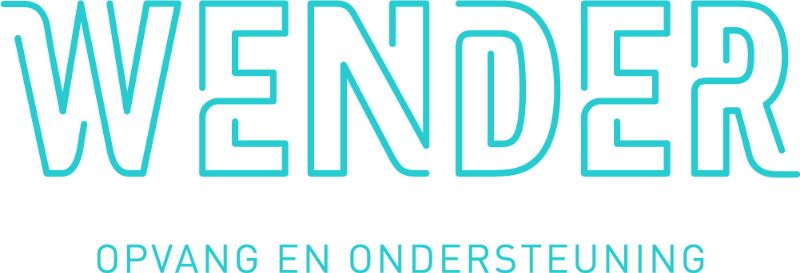 Juhi Olinga &
Vincent HofmanEindopdracht Bachelor Social Work
Academie voor Sociale Studies, Hanzehogeschool GroningenHet vergroten van intrinsieke motivatie bij bewoners van Wonen Schoolstraat
Een ontwerpgericht onderzoek t.b.v. het vergroten van intrinsieke motivatie bij bewoners van Wonen Schoolstraat gericht op activering en participatie.Titel: Het vergroten van intrinsieke motivatie bij bewoners van Wonen Schoolstraat
Subtitel: Een ontwerpgericht onderzoek t.b.v. het vergroten van intrinsieke motivatie bij bewoners van Wonen Schoolstraat gericht op activering en participatie.
Student: Juhi Olinga, 406952 en Vincent Hofman, 402379.
Datum: 22 mei 2023
Opleiding: Bachelor Social Work voltijd, Academie voor Sociale Studies, Hanzehogeschool Groningen. 
Studiejaar: 2022/2023
Onderdeel: Eindopdracht Advies – Osiris SSVB22EO
Opdrachtgevende organisatie: Wonen Schoolstraat Groningen, Wender.
Opdrachtgever: Remi Moes, inhoudelijk ondersteuner.
Begeleidende docent: Nick de Jong
Aantal woorden: 6724
Voorwoord
Dit ontwerpgericht onderzoek is uitgevoerd als afstudeeropdracht aan de Academie voor Sociale Studies voor de bacheloropleiding Social Work, Hanzehogeschool Groningen in het studiejaar 2022-2023. Het onderzoek is uitgevoerd bij Wonen Schoolstraat, een beschermd wonen locatie van Wender. Wij willen de organisatie Wender en het team van Wonen Schoolstraat in het bijzonder bedanken voor de open houding en toegankelijkheid gedurende het onderzoek. Met name de samenwerking met en begeleiding van de inhoudelijk ondersteuner Remi Moes heeft ervoor gezorgd dat wij alle kansen en mogelijkheden kregen die nodig waren om tot een kwalitatief goed onderzoek en een innovatief product te komen. Zijn feedback was altijd waardevol. Daarnaast heeft het actieve meedenken van alle andere medewerkers ons erg geholpen. Hiervoor onze hartelijke dank.Managementsamenvatting
Bij de beschermd wonen locatie Wonen Schoolstraat van Wender wordt door de leiding een probleem ervaren met betrekking tot activering van de bewoners. Onder activatie wordt verstaan het doorbreken van isolement en deelname aan dagelijkse bezigheden in de woonlocatie (Wender, 2022). Dit gebrek aan activering heeft meerdere oorzaken zoals onderbezetting van personeel, gebrek aan kennis bij het personeel, hospitalisatie, psychiatrische ziektebeeld, verslavingsproblematiek en passiviteit van bewoners. Er is bij de bewoners sprake van een dubbele diagnose, een combinatie van psychiatrische aandoening en verslaving. Momenteel wordt vanuit de werknemers te weinig aandacht besteed aan het activeren en/of vergroten van intrinsieke motivatie bij bewoners. Hierdoor staat de kwaliteit van zorg onder druk. Het doel van het adviesonderzoek is om een product te ontwikkelen waarmee de intrinsieke motivatie van bewoners gestimuleerd wordt en zij actiever worden waardoor de menselijke waardigheid wordt vergroot en sociaal functioneren verbetert.

In het kader van het afstudeeronderzoek van twee studenten Social Work is gevraagd dit gebrek aan activering te onderzoeken en een product te ontwikkelen om activering te stimuleren met als onderzoeksvraag: Hoe kan de professional door middel van methodische werkwijze de bewoner motiveren tot een zinvolle dagbesteding?Voor het onderzoek is gebruik gemaakt van de methode design thinking, passend bij praktijkonderzoek in sociaal werk. Hierbij is de kern dat een praktijkprobleem vanuit alle richtingen bekeken wordt en gedurende het hele onderzoek de relevante betrokkenen worden meegenomen in het proces (Van ’t Veer et al., 2021). Er is gezocht naar informatie vanuit de theorie, het werkveld, de doelgroep en de ervaringsdeskundige 

Er is literatuurstudie gedaan naar de achtergrond van de doelgroep en het begeleiden bij het wonen van mensen met een dubbele diagnose en de moeilijkheden die daarbij beschreven worden. Verder is onderzocht hoe de werkwijze van Wender en Wonen Schoolstraat wordt beschreven in de informatie van de organisatie. Vervolgens zijn er interviews gehouden, waarbij bewoners en professionals met zoveel mogelijk verschillende functies geïnterviewd werden. Ook is er op de locatie geobserveerd hoe de situatie gedurende de dag was. De belangrijkste resultaten waren dat de bewoners weinig intrinsieke motivatie hebben om iets te doen en dat de begeleiding merkt dat ze niet goed in staat zijn dit te doorbreken. Hierdoor neemt hun betrokkenheid en motivatie af. Als oorzaken worden genoemd het grote verloop van personeel waardoor het moeilijk is een vast team te vormen, het gebrek aan samenwerking en overleg en het gebrek aan kennis en bewustwording over het belang van activering voor het welzijn van de bewoners. Om te kijken welke richting in het onderzoeksproces gewenst is, is gekozen om met de praktijkbegeleider, trajectbegeleider en de ervaringsdeskundige te bepalen wat de belangrijkste veranderwens was en werden ontwerpeisen opgesteld. Vervolgens zijn er verschillende opties besproken in een focusgroep. Hierbij werd de gesprekskaart motiverende gespreksvoering gekozen als het product dat het best aansluit bij de wensen en ontwerpeisen. De gesprekskaart is getest door de focusgroep, vervolgens door een trajectbegeleider en daarna door een medewerker wonen en welzijn/ervaringsdeskundige. Op die manier is de kaart aangepast aan feedback van de gebruikers.De gesprekskaart is een product met vragen die verandertaal kunnen uitlokken bij bewoners en die gebruikt kan worden in de dagelijkse praktijk van Wonen Schoolstraat. De vragen zijn aangepast aan de situatie van de locatie en geschikt voor de trajectbegeleiders en voor medewerkers wonen en welzijn. Het is een praktisch hulpmiddel dat gebruikt kan worden in geplande gesprekken en in de dagelijkse omgang. Vanuit de motiverende gespreksvoering is bekend dat het uitlokken en uitspreken van verandertaal kan leiden tot versterken van de intrinsieke motivatie en op die manier tot activering kan leiden (Miller & Rollnick, 2018).De gesprekskaart zal geïntroduceerd worden door de onderzoekers en de inhoudelijk ondersteuner tijdens een teamvergadering van de werknemers van Wonen Schoolstraat. Ook is het advies om de gesprekskaart in de komende tijd regelmatig te evalueren met alle werknemers en bewoners. Een ander advies is het weer opstarten van Team Kracht Bespreking. Dit kan de motivatie van de professional vergroten en de kwaliteit van de hulpverlening verhogen.Hoofdstuk 1: Beschrijving advies/product
In hoofdstuk 1 wordt een beschrijving gegeven van het ontwikkelde product. Vervolgens zal er toegelicht worden hoe het product toegepast dient te worden in het werkveld en welke vervolg stappen er genomen dienen te worden tot verdere ontwikkeling van het product. 1.1 Omschrijving product
Het product is een gesprekskaart die de professional van Wonen Schoolstraat kan gebruiken om verandertaal te ontlokken bij bewoners. De bewoners van Wonen Schoolstraat hebben een indicatie voor een blijvende de zorgvraag in verband met ernstige psychiatrische- en verslavingsproblematiek, dubbele diagnose (Trimbos, 2023). Het product is ontworpen naar aanleiding van de vraag vanuit Wonen Schoolstraat om een product te ontwikkelen dat bewoners kan stimuleren tot activering. Vanuit praktijkonderzoek blijkt dat meerdere factoren momenteel de activering van bewoners in de weg staan. Onder activering verstaat Wender de eerste drie treden van de participatieladder: het voorkómen van een geïsoleerd bestaan, het hebben van sociaal contact en deelname aan een activiteiten (Wender, 2022). De belangrijkste factoren waren gebrek aan intrinsieke motivatie bij de bewoner en het gebrek aan methodisch toepassen van motiverende gespreksvoering (MVG) door professionals. Bewoners binnen Wonen Schoolstraat hospitaliseren steeds meer en raken de zingeving in het leven kwijt. Veel bewoners raken geïsoleerd en hebben geen dromen of doelen. Dit heeft als effect dat er minder voldoening uit het werk wordt gehaald en daardoor de betrokkenheid bij professionals afneemt. Op die manier ontstaat een negatieve spiraal die doorbroken moet worden om de bewoners kans te geven op een beter sociaal functioneren en een menswaardig bestaan. De gesprekskaart focust zich op het vergroten van kennis en vaardigheden bij de professionals en het stimuleren van intrinsieke motivatie bij de bewoners om gedurende de dag iets te doen. Met behulp van de gesprekskaart kan de professional actief op zoek gaan naar veranderwensen gedurende de dagelijkse bezigheden en tijdens geplande gesprekken. De gesprekskaart richt zich voornamelijk op het ontlokken van verandertaal en het zoeken naar een eerste stap om een veranderwens te formuleren. Ook is er aandacht hoe behoudtaal te herkennen en hoe dit om te zetten naar verandertaal. Het laten uitspreken van een veranderwens en redenen om te willen veranderen heeft een positief effect op iemands motivatie. De gesprekskaart kan helpen om mensen daadwerkelijk te laten nadenken over voor- en nadelen van verandering, alternatief gedrag te stimuleren en een concrete eerste stap te laten zetten (Miller & Rollnick, 2018). Het ontlokken van verandertaal en het vergroten van motivatie sluit goed aan bij de methodiek Krachtwerk van Wender/Wonen Schoolstraat. Vanuit Krachtwerk wordt onderbouwd dat het hebben van een zinvolle dagbesteding/daginvulling positief effect heeft op herstel van de bewoners (Wolf, 2019). De gesprekskaart kan gebruikt worden gedurende de hele dag als er contact is met de bewoners door medewerkers wonen en welzijn (huisteam) en tijdens gesprekken van trajectbegeleiders. Bij toepassing van de gesprekskaart is het van belang dat de professional zich hoopvol en present opstelt. Door middel van de gesprekskaart kan de professional samen met de bewoner op zoek gaan naar een gewenste activiteit die kan bijdragen aan een zinvolle daginvulling. Hiermee wordt de betrokkenheid van professionals richting de doelgroep en de bewustwording van de noodzaak tot activatie vergroot. Het sociaal functioneren van bewoners verbetert als er daadwerkelijk stappen worden gezet naar een zinvollere daginvulling (zie Bijlage 1 voor eindproduct en gebruiksaanwijzing).1.2 Ontwikkelpunten
Het is van belang dat het product na enkele maanden geëvalueerd zal worden onder werknemers en bewoners van Wonen Schoolstraat. Verder doet de begeleiding binnen Wonen Schoolstraat er goed aan om bij haar werknemers MVG onder de aandacht te brengen en eventueel periodiek een training/cursus aan te bieden. Er zal geëvalueerd moeten worden hoe de gesprekskaart toegepast wordt in de hulpverlening en eventueel aangepast dient te worden. Verder zou de gesprekskaart gebruikt kunnen worden als poster, de keuze hiervoor ligt bij de werknemers.1.3 Maatschappelijke relevantie van het product
De gesprekskaart heeft als doel de begeleiding te ondersteunen in het activeren van bewoners en een stapje verder te helpen op de participatieladder en te komen tot activiteiten die positief bijdragen aan een menswaardig bestaan en sociaal welzijn. Het maatschappelijke belang ligt vooral in de taak die de maatschappij heeft zorg te dragen voor de kwetsbaren in de samenleving. De maatschappij is verantwoordelijk voor hen die niet goed voor zichzelf kunnen zorgen en het sociaal werk heeft daarin een belangrijke taak. Het activeren van bewoners met een dubbele diagnose kan leiden tot grotere betrokkenheid en een beter sociaal functioneren. Hierdoor wordt de menselijke waardigheid en zelfredzaamheid verbeterd. De gesprekskaart zal ook op andere plaatsen in het sociaal werk waar activering gewenst is gebruikt kunnen worden. Het is dan wel nodig de vragen aan te passen aan de daginvulling en wensen van die locatie.Hoofdstuk 2: Context en aanleiding
In hoofdstuk 2 wordt de context van het ontwerpgericht onderzoek behandeld. De organisatie, de wettelijke kaders, de aanleiding, probleemanalyse en de doelstelling en onderzoeksvraag wordt beschreven.2.1 Context
De context van het onderzoek omvat de organisatie Wender, de wettelijke kaders waarmee rekening gehouden moet worden bij de locatie Wonen Schoolstraat en de aanleiding van het onderzoek.2.1.1 De organisatie Wender
Het afstudeeronderzoek wordt gehouden op de beschermd wonen locatie Wonen Schoolstraat van Wender. De locatie was voorheen bekend als het Ommelanderhuis. Wender is een organisatie die aan verschillende doelgroepen ondersteuning biedt op het gebied van wonen. Dit betreft jongeren, ouderen, vrouwen en gezinnen met problematiek zoals dakloosheid, verslaving, psychiatrische problemen, schulden en/of huiselijk geweld. Wender heeft een groot aantal voorzieningen in de drie noordelijke provincies. Het aanbod bestaat uit zowel beschermd wonen als maatschappelijke opvang en de organisatie biedt hulp aan circa 2800 cliënten per jaar. De missie van Wender is om opvang, hulp bij wonen en ambulante ondersteuning te bieden. Wender helpt mensen de draad weer op te pakken, samen te zoeken naar oplossingen en te zorgen voor een positieve wending naar een veilig en eigen leven (zie Bijlage 2 voor missie van Wender).

Wonen Schoolstraat is één van de beschermd wonen locaties. Bij de bewoners van Wonen Schoolstraat is er sprake van verslavingsproblematiek in combinatie met psychiatrische problemen. Deze dubbele diagnose zorgt voor blijvende problemen, waardoor zelfstandig wonen niet mogelijk is. Er is sprake van slechte zelfzorg, middelengebruik en blijvende psychiatrische symptomen zoals schizofrenie en persoonlijkheidsstoornissen. De woonvoorziening biedt plek aan 47 bewoners. Binnen Wonen Schoolstraat zijn verschillende units waar bewoners wc en badkamer delen en er zijn zeven zelfstandige woonplekken met een eigen keuken, badkamer en wc. Iedere bewoner heeft een gemeubileerde kamer. De maaltijden (ontbijt/lunch/diner) worden verzorgd. Voor de begeleiding wordt gebruik gemaakt van de methode Krachtwerk. De begeleiding kijkt naar de krachten en talenten die de bewoner bezit en hoe dit ingezet kan worden om de doelen uit het actieplan/zorgplan te behalen (Wender, 2023). Om activering, participatie en zelfs werk in beeld te brengen, wordt gebruik gemaakt van de Piramide van Maslow. In de Piramide van Maslow worden een aantal basisbehoeften aangegeven waaraan voldaan moet worden om als mens verder te kunnen groeien en ontwikkelen. Zo worden binnen Wonen Schoolstraat de basisbehoeften geboden, zoals de lichamelijke behoeften, veiligheid en zekerheid. Vanuit deze basis streeft Wonen Schoolstraat ernaar om haar bewoners te begeleiden naar een structurele georganiseerde dagbesteding of daginvulling op de locatie. 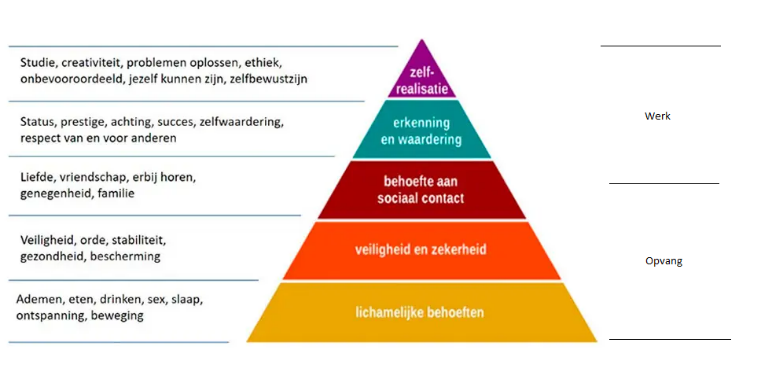 






De Piramide van Maslow, de basisbehoeften van de mens met hierbij Opvang en Werk. (Wender, 2022).Om activering, dagbesteding, participatie en/of werk af te bakenen wordt er binnen Wender gebruikt gemaakt van de participatieladder. Hiermee wordt in kaart gebracht op welk niveau de bewoner staat op het gebied van participatie. (Persoonlijke communicatie, 16 februari 2023).
 (Wender, 2022).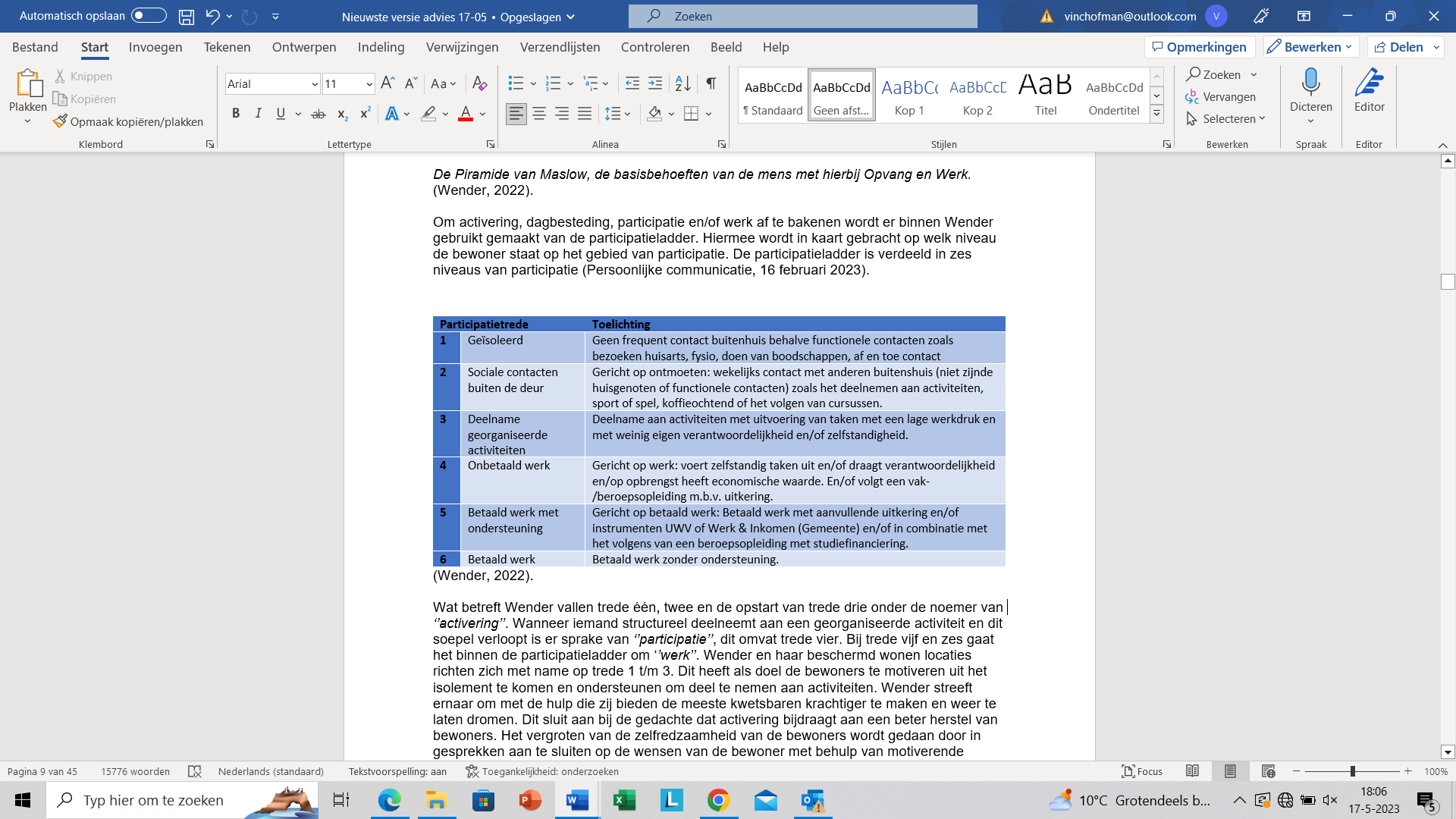 
De participatieladder is verdeeld in zes niveaus van participatie. Wat betreft Wender vallen trede één, twee en de opstart van trede drie onder de noemer van ‘’activering’’. Wanneer iemand structureel deelneemt aan een georganiseerde activiteit en dit soepel verloopt is er sprake van ‘’participatie’’, dit omvat trede vier. Bij trede vijf en zes gaat het binnen de participatieladder om ‘’werk’’. Wender en haar beschermd wonen locaties richten zich met name op trede 1 t/m 3. Dit heeft als doel de bewoners te motiveren uit het isolement te komen en ondersteunen om deel te nemen aan activiteiten. Wender streeft ernaar om met de hulp die zij bieden de meeste kwetsbaren krachtiger te maken en weer te laten dromen. Dit sluit aan bij de gedachte dat activering bijdraagt aan een beter herstel van bewoners. Het vergroten van de zelfredzaamheid van de bewoners wordt gedaan door in gesprekken aan te sluiten op de wensen van de bewoner met behulp van motiverende gespreksvoering vanuit de methode Krachtwerk. Samen met de bewoners wordt een krachteninventarisatie gemaakt en worden actieplannen opgesteld. Deze actieplannen worden geëvalueerd en kunnen resulteren in aanpassingen van de krachteninventarisatie. Een groot deel van deze activiteiten worden door de trajectbegeleiders uitgevoerd. Daarnaast wordt de begeleiding van de dagelijkse gang van zaken gedaan door de medewerkers wonen en welzijn.
2.1.2 Wet- en regelgeving
Binnen Wonen Schoolstraat wonen bewoners die op basis van de Wet langdurige zorg indicatie (Wlz) of een Beschermd Wonen indicatie (BW) zorg- en woonbegeleiding ontvangen. Het overgrote deel heeft een zware Wlz indicatie, waarbij er 24 uur begeleiding nodig is. De begeleiding voor deze beide groepen is vergelijkbaar, maar bij de Wlz groep wordt rekening gehouden met een langdurige zorgvraag.

Een Wlz-indicatie regelt intensieve en zware zorg voor met name kwetsbare ouderen, mensen met een fysiek of verstandelijke handicap en mensen met een psychiatrische aandoening. Het Centrum Indicatiestelling Zorg (CIZ) beoordeelt of iemand in aanmerking komt voor een Wlz-indicatie. Met dit besluit staat bij indicatiestelling vast dat iemand recht heeft op langdurige zorg voor zijn hele leven (Rijksoverheid, z.d.). De Wlz verplicht de uitvoerder om de bewoner te begeleiden bij het uitvoeren van algemene dagelijkse levensverrichtingen (ADL) bij het behouden dan wel aanbrengen van structuur over het persoonlijke leven. Verder is de hulpverlening verplicht om de bewoner volledig te informeren over relevante informatie over geboden zorg en om een zorgplan op te stellen. Hierin worden doelen geformuleerd waaraan de hulpverlening en bewoner werken. Hierin wordt vastgesteld hoe de bewoner zijn leven wenst in te richten en welke ondersteuning hierin gewenst is. Twee keer per jaar dient er een multidisciplinair overleg (MDO) met betrokkenen plaats te vinden, waarin het zorgplan wordt besproken en daar waar nodig wordt aangepast (Overheid.nl, z.d.). 

Een BW-indicatie wordt altijd voor een kortere periode afgegeven aan mensen die lijden aan psychiatrische of psychosociale problematiek. Vanwege de problematiek is het (tijdelijk) niet mogelijk om zelfstandig te wonen. Beschermd wonen biedt begeleiding en een veilige woonomgeving. De begeleiding is er op gericht om psychiatrische problematiek te verminderen en meer zelfstandigheid te creëren. Uiteindelijk is het de bedoeling dat de bewoner doorstroomt naar een reguliere woning. Een BW-indicatie wordt op basis van de Wet maatschappelijke ondersteuning (Wmo) door de gemeente verstrekt. Mocht blijken dat een bewoner langdurig begeleiding nodig heeft dan wordt er een Wlz-indicatie aangevraagd die past bij de hulpvraag (Ministerie van VWS, z.d.).

2.1.3 Aanleiding
Binnen de locatie Wonen Schoolstraat wordt er geruime tijd problematiek ervaren op het gebied van activering van bewoners. Bewoners krijgen 24 uur per dag ondersteuning op het gebied van wonen, veiligheid, zelfstandigheid en daginvulling/dagbesteding. Sinds de coronacrisis en de daarbij getroffen maatregelen ziet de begeleiding bij Wonen Schoolstraat een verandering van gedrag bij de bewoners. Bewoners zijn sterk gehospitaliseerd en komen moeilijk tot activering of ontwikkeling. Vanwege de strenge coronamaatregelen zijn veel taken uit handen genomen van bewoners zoals; gezamenlijk koken, afwassen, schoonmaken, onderhouden van de tuin etc. Bewoners raken meer geïsoleerd en medewerkers verrichten steeds vaker huishoudelijke taken die door bewoners zelf gedaan kunnen worden. Deze verandering is met het opheffen van de coronamaatregelen niet terug gedraaid. Door het weinig om handen hebben en isolatie ziet de begeleiding middelengebruik onder bewoners toenemen. Dit leidt tot passiviteit en er ontstaat zo een vicieuze cirkel en vermindering van sociaal welzijn. De passiviteit onder bewoners heeft als gevolg dat er nauwelijks stappen worden gezet in herstel. Werknemers halen minder voldoening uit het werk en voelen zich minder betrokken. Het lukt het team van Wonen Schoolstraat niet om de situatie van het gebrek aan activering te verbeteren. Activatie is dan ook een belangrijk onderwerp in het jaarplan van 2023. Dit is de reden dat er een onderzoeksvraag is geformuleerd voor een afstudeeronderzoek van een tweetal studenten Social Work. De vraag is om een product te ontwerpen dat gebruikt kan worden in de praktijk ter bevordering van motivatie tot activering en sociaal welzijn van de bewoners. 2.2 Probleemanalyse 
De begeleiding van Wonen Schoolstraat signaleert dat haar bewoners sinds de coronamaatregelen steeds meer zijn gehospitaliseerd. Bewoners voelen geen verantwoordelijkheid voor het onderhoud van de eigen leefruimte en/of activatie naar een zinvolle daginvulling. 

Sinds de jaren zeventig heeft een verandering plaatsgevonden van verzorgingsstaat naar een participatiesamenleving. Met deze neoliberale kijk op de samenleving wordt de nadruk met name gelegd op de zelfredzaamheid van mensen. Het sociaal beleid is er voor de kwetsbaren in de samenleving, maar neemt niet automatisch de zorg voor hen over. Een ieder wordt geacht zelfstandig een bijdrage te leveren aan de maatschappij en eerst in het eigen netwerk te kijken voor hulp. Dit is voor de bewoners binnen Wonen Schoolstraat een moeilijke opgave, omdat de bewoners nauwelijks meer een netwerk hebben of daar gebruik van maken. Het moderne sociaal werk is gericht op herstel en rehabilitatie. Er wordt uitgegaan van de eigen wensen tot herstel, rekening houdend met de eigenwaarde van mensen. Om de wens van bewoners te ontdekken is het belangrijk om tijd, aandacht, geduld en hoop te bieden (Korevaar & Droes, 2016).De bewoners van Wonen Schoolstraat hebben door hun psychiatrische ziektebeeld, met name schizofrenie, persoonlijkheidsstoornissen en verslaving, al een lange geschiedenis van hulpverlening achter de rug. Vanuit onderzoek is bekend dat begeleiding van deze groep tot herstel erg moeilijk is, omdat intrinsieke motivatie ontbreekt en dat de gebruikelijke herstelondersteuning vaak niet voldoende is om te motiveren en activeren (Jurrema, 2014). Vanuit het gesprek met twee bewoners komt naar voren dat het hebben van intrinsieke motivatie essentieel is om tot activatie/verandering te komen (Persoonlijke communicatie, 10 maart 2023). Ook is bekend dat bewoners veel negatieve ervaring hebben met de hulpverlening in het algemeen. Onder de bewoners is dan ook nog steeds gebrek aan vertrouwen richting hulpverlening. Volgens Klop et al. (2018) zorgt argwaan en wantrouwen bij ernstig psychiatrische patiënten met een dubbele diagnose ervoor dat dit het opbouwen van vertrouwen in de hulpverlening moeilijker maakt. Er is veel tijd nodig en aandacht nodig om een bewoner tot activatie te motiveren. Momenteel hebben zeven van de 47 bewoners een dagbesteding buiten de woonlocatie. Het overige deel van de bewoners komt de dag door rondom de locatie of alleen op hun kamer. Bewoners houden zich buitenshuis met name bezig met bedelen, drugshandel en middelengebruik. Slechts een klein deel helpt zo nu en dan vrijwillig mee in het huishouden zoals de afwas, koken, koffie schenken of onderhouden van de tuin.Om voldoende zorg te kunnen leveren zijn financiële middelen nodig en een vaste groep geschoold personeel. Brancheorganisatie voor beschermd wonen Valente geeft aan dat de tarieven die beschikbaar zijn niet hoog genoeg zijn om goede kwaliteit van zorg te leveren zonder verlies te draaien (De Lange, 2021). Zo geeft de inhoudelijk ondersteuner aan dat door de wet- en regelgeving er geen financiële ruimte en bevoegdheden zijn om zelfstandig dagbesteding te organiseren. Voorheen toen er nog sprake was van een begeleid wonen locatie gefinancierd vanuit de gemeente was het wel mogelijk om een dagbesteding te organiseren binnen het eigen pand (Persoonlijke communicatie, 28 februari 2023). Verder wordt er binnen Wonen Schoolstraat een probleem ervaren op het gebied van personele bezetting. Er is een tekort aan geschoold personeel en het is lastig om ze vast te houden. Dit heeft tot effect dat de planning vaak moeilijk rond te krijgen is. Bewoners zien hierdoor geen vast gezicht op vaste tijdsstippen. Meerdere werknemers geven aan dat het langer duurt voordat er vertrouwen en een hulpverleningsrelatie is opgebouwd en dit vertraagt het proces van motiveren en activeren. Personeel blijft steeds korter op dezelfde werkplek. Het duurt steeds langer voordat iemand is ingewerkt en er een stabiel team ontstaat (Persoonlijke communicatie, 23 februari 2023). Binnen Wonen Schoolstraat komt uit de gesprekken met meerdere werknemers naar voren dat de betrokkenheid met bewoners afneemt. Werknemers zitten vast in een patroon en halen steeds minder voldoening uit het werk. De stappen die bewoners zetten zijn klein. Ook komen de bewoners gemaakte afspraken moeilijk na. Verder komt naar voren dat er onder het personeel te weinig bewustwording is over het nut van een zinvolle dagbesteding/daginvulling in het proces van herstel. Het kost personeel steeds meer energie om motivatie op te brengen en bewoners daadwerkelijk te bewegen tot activering. Vanuit de medewerkers wonen en welzijn en de trajectbegeleider werd gemeld dat niet altijd duidelijk wordt gecommuniceerd aan welke doelen een bewoner wil werken. Dit maakt dat beide teams langs elkaar heen werken en niet samen. Veel zaken worden vooruit geschoven, zoals Team Kracht bespreking, bewoners overleggen en overlegmomenten van een activiteitencommissie. Door onderbezetting en complexe casussen die prioriteit hebben komt dit niet van de grond en ligt het moraal laag (Persoonlijke communicatie, 23 februari 2023). 

Al deze factoren zorgen ervoor dat de betrokkenheid, deskundigheid, betrouwbaarheid en integriteit in het geding komen. Door de onderbezetting en uitval van overlegmomenten staat de kwaliteit van zorg onder druk. Bewoners krijgen niet de juiste begeleiding op het gebied van activering. Uit verveling vallen de bewoners terug in het middelengebruik, wat als gevolg heeft dat er steeds meer passiviteit ontstaat en weinig (intrinsieke) motivatie is om in beweging te komen. De menselijke waardigheid van bewoners staat op het spel en verslavingsproblematiek staat op de voorgrond. Wonen Schoolstraat heeft dan ook de wens om tools aangereikt te krijgen, zodat begeleiding samen met de bewoners kunnen komen tot een zinvollere daginvulling/dagbesteding. 2.3 Doelstelling en onderzoeksvraag
Binnen de organisatie Wender wordt het principe gedragen dat het hebben van een zinvolle dagbesteding/daginvulling herstel ten goede komt. Momenteel wordt vanuit de werknemers te weinig aandacht besteed aan het activeren en/of vergroten van intrinsieke motivatie bij bewoners. Dit heeft te maken met verminderde betrokkenheid bij de doelgroep, personele onderbezetting en gebrek aan kennis over het belang van activering en gespreksvoering. De bewoners zijn passief door meerdere oorzaken zoals hospitalisatie, psychiatrisch ziektebeeld en verslavingsproblematiek. Het doel van het adviesonderzoek is om een product te ontwikkelen waarmee de professional de intrinsieke motivatie van bewoners kan stimuleren. Het product zal de bewustwording bij de professional over het belang van activering door motiverende gespreksvoering moeten vergroten. Voor de doelgroep kan activering en het hebben van een daginvulling leiden tot beter sociaal functioneren en een meer menswaardig bestaan. De onderzoeksvraag luidt als volgt: Hoe kan de professional door middel van methodische werkwijze de bewoner motiveren tot een zinvolle dagbesteding/daginvulling?Hoofdstuk 3: Verantwoording onderzoeksmethoden
In hoofdstuk 3 wordt het onderzoeksproces verantwoord aan de hand van de discover-, define-, develop- en deliverfase (Van ’t Veer et al., 2021).3.1 Discoverfase
In de discoverfase lag de nadruk op het verkrijgen van informatie over het vraagstuk, ziektebeeld van de doelgroep en wet- en regelgeving. 3.1.1 Literatuuronderzoek
Er is literatuuronderzoek gedaan naar kenmerken en achtergronden van de doelgroep met dubbele diagnose. Verder is er informatie opgezocht over wet- en regelgeving en de daarbij behorende verplichting voor de organisatie. 3.1.2 Contextual interviewing
Werknemers en bewoners zijn benaderd om hun ervaringen te delen omtrent het vraagstuk activering. Voor deze veldoriëntatie is gekozen om gebruik te maken van contextual interviewing. Hiermee kunnen de ervaringen en inzichten van verschillende professionals, bewoners van Wonen Schoolstraat en beleidsmedewerkers onderzocht worden. Er is bewust gekozen om zoveel mogelijk verschillende functies/bewoners te spreken om een totaal beeld te krijgen waar mensen tegen aanlopen en hoe het vraagstuk wordt ervaren. De keuze voor contextual interviewing is gebaseerd op het feit dat mensen vaak specifieker, accurater, levendiger en eerlijker zijn door in hun eigen werk/leefomgeving het gesprek aan te gaan. Door contextual interviewing wordt een betrouwbaarder beeld gegeven van waar mensen tegen aanlopen binnen hun omgeving (Van ’t Veer et al., 2021). Dit vergroot de kwaliteit van het onderzoek. Er is van tevoren een interviewvragenlijst samengesteld met verschillende topics die relevant zijn voor de veldoriëntatie (zie Bijlage 3). De focus lag op het onderzoeken van de problematiek omtrent activering binnen Wonen Schoolstraat. Er werd gevraagd naar de huidige situatie, de gewenste situatie, welke waarden in het geding zijn en welke stappen in het verleden zijn genomen om het huidige vraagstuk te verhelpen. Via de praktijkbegeleider zijn meerdere respondenten benaderd. Tijdens afname was er sprake van een semi-gestructureerd interview om de vrijheid te hebben deels af te wijken van de vaste structuur en door te vragen bij relevante onderwerpen (Van der Donk & van Lanen, 2019). 
In het gesprek met de bewoners is gekozen voor een kortere vragenlijst vanwege de beperkte spanningsboog van de respondenten. Er is gekozen om het gesprek informeel te laten verlopen en een begeleider aanwezig te laten zijn. De bewoners waren ingelicht over het onderzoek en anonimiteit werd gegarandeerd. Voor het interview waren beide bewoners ondanks de gemaakte afspraak aanvankelijk niet gemotiveerd en ze vonden het spannend. Tevens waren beide bewoners de gemaakte afspraak vergeten. Door de aanwezigheid van de begeleiding konden we de veiligheid waarborgen, dit had als effect dat beide bewoners bereid waren mee te werken en hun verhaal deden en dat het interview prettig verliep (zie Bijlage 4 voor analyse veldoriëntatie). 3.1.3 Fly on the wall
Naast het interviewen is middels fly on the wall een observatie gedaan om meer informatie te krijgen dat niet door een interview verkregen kon worden. Dit had twee redenen. De eerste reden was het feit dat het voor ons moeilijk was om via een afspraak een gesprek te voeren met de bewoners om de gewenste informatie over hun daginvulling en wensen te verkrijgen. Dit heeft te maken met hun ernstig psychiatrisch ziektebeeld en verslaving waardoor de concentratieboog erg laag ligt, afspraken vergeten worden en het vertrouwen in nieuwe hulpverleners laag is. Een tweede reden is dat observeren extra en andere informatie geeft naast de interviews die gehouden zijn.Er is geobserveerd hoe een trajectbegeleider en een medewerker wonen en welzijn te werk gaan. Beide functies hebben doorgaans het meeste contact met de bewoners. De observatie had als doel om een beeld te krijgen hoe de doelgroep zich gedurende de dag gedraagt en waar de werknemers tegen aanlopen. Fly on the wall houdt in dat er een observatie van de praktijkcontext wordt gedaan door alleen te kijken en luisteren (Van ’t Veer et al., 2021). Er is gekozen om op verschillende dagdelen een observatie te houden om een duidelijk beeld te krijgen van de bezigheden van de bewoners en welke knelpunten de werknemers ervaren omtrent activering. De observatie heeft afzonderlijk van elkaar plaatsgevonden om elkaar niet te beïnvloeden en tot verschillende inzichten te komen. Van te voren zijn bewoners en professionals ingelicht over de aanwezigheid van de onderzoekers en het doel van het onderzoek. Achteraf zijn de bevindingen met elkaar besproken. Wat opviel was de diversiteit van psychiatrische ziektebeelden bij bewoners, de werkdruk en het gebrek aan animo bij bewoners om gezamenlijke leefruimtes in of rondom de woonlocatie te onderhouden (zie Bijlage 5 voor analyse fly on the wall). 3.2 Definefase
In de definefase wordt beschreven wat de belangrijkste inzichten zijn vanuit de discoverfase. 
Vanuit de interviews en observaties komen meerdere aspecten naar voren die de activering van bewoners in de weg staan. Zo blijkt dat veel bewoners hospitaliseren, de professionals minder betrokkenheid ervaren, de intrinsieke motivatie bij bewoners ontbreekt, weinig kennis en besef over het aanbod, nut en effect van een zinvolle dagbesteding bij professionals en  weinig kennis over mogelijkheden van de Wlz. De bespreking van de bevindingen van het onderzoek heeft tijdens vaste wekelijkse overlegmomenten met de praktijkbegeleider plaatsgevonden, hier is geen vast format voor gebruikt. 3.2.1 Decision matrix
Om te kijken welke richting in het onderzoeksproces gewenst is, is er gekozen om met de praktijkbegeleider, trajectbegeleider en ervaringsdeskundige om tafel te gaan. De reden hiervoor is om een breed gedragen keuze te maken en inzicht te krijgen in waar de grootste veranderwens ligt. De keuze om de trajectbegeleider te benaderen is vanwege zijn betrokkenheid. De keuze voor de ervaringsdeskundige is vanwege haar perspectief/inlevingsvermogen ten opzichte van bewoners en eigen ervaring in het hulpverleningstraject. 
Er is gekozen om een decision matrix af te nemen waarbij bovenstaande aspecten die activering van bewoners in de weg staan worden gewogen en getoetst aan de hand van meerdere criteria:
- Waar heeft de doelgroep behoefte aan (behoefte doelgroep).
- Welke mate van urgentie heeft het betreffende onderdeel (urgentie).
- Welk effect m.b.t. activering heeft het (effect activering).
- Waar ligt de grootste behoefte tot verandering bij professionals (behoefte professional). Tijdens het onderzoeksproces waren dit de meest prangende vragen om beantwoord te krijgen. Tijdens de decision matrix is er per aspect een toetsing geweest aan de hand van bovenstaande criteria (Van ’t Veer et al., 2021). Hierbij was de vraag in hoeverre de criteria zich verhouden tot activering, welk effect het op activering kan hebben en is de respondent gevraagd naar de behoefte van de doelgroep. Hierbij is expliciet gevraagd aan de respondent zich te verplaatsen in de denkwijze van de bewoners, vandaar ook de keuze om een ervaringsdeskundige te laten deelnemen. Criterium 3 ‘’effect op activering’’ telt 1,5 keer zwaarder dan de overige criteria, omdat activering het hoofdthema is van het vraagstuk en de optie het best moet aansluiten bij dit thema. Er is bewust gekozen om de doelgroep niet te betrekken bij de decision matrix. Het maken van afspraken verloopt moeizaam en hebben bewoners een korte spanningsboog. Er is gekozen voor respondenten die dichtbij bewoners staan of die zelf ervaring hebben als bewoner. Vanuit de matrix kwam naar voren dat de grootste veranderwens ligt op het gebied van de afname van betrokkenheid onder de professionals en het gebrek aan intrinsieke motivatie onder bewoners (zie Bijlage 6 voor resultaten decision matrix).
(Voorbeeld ingevulde decision matrix, Bijlage 6)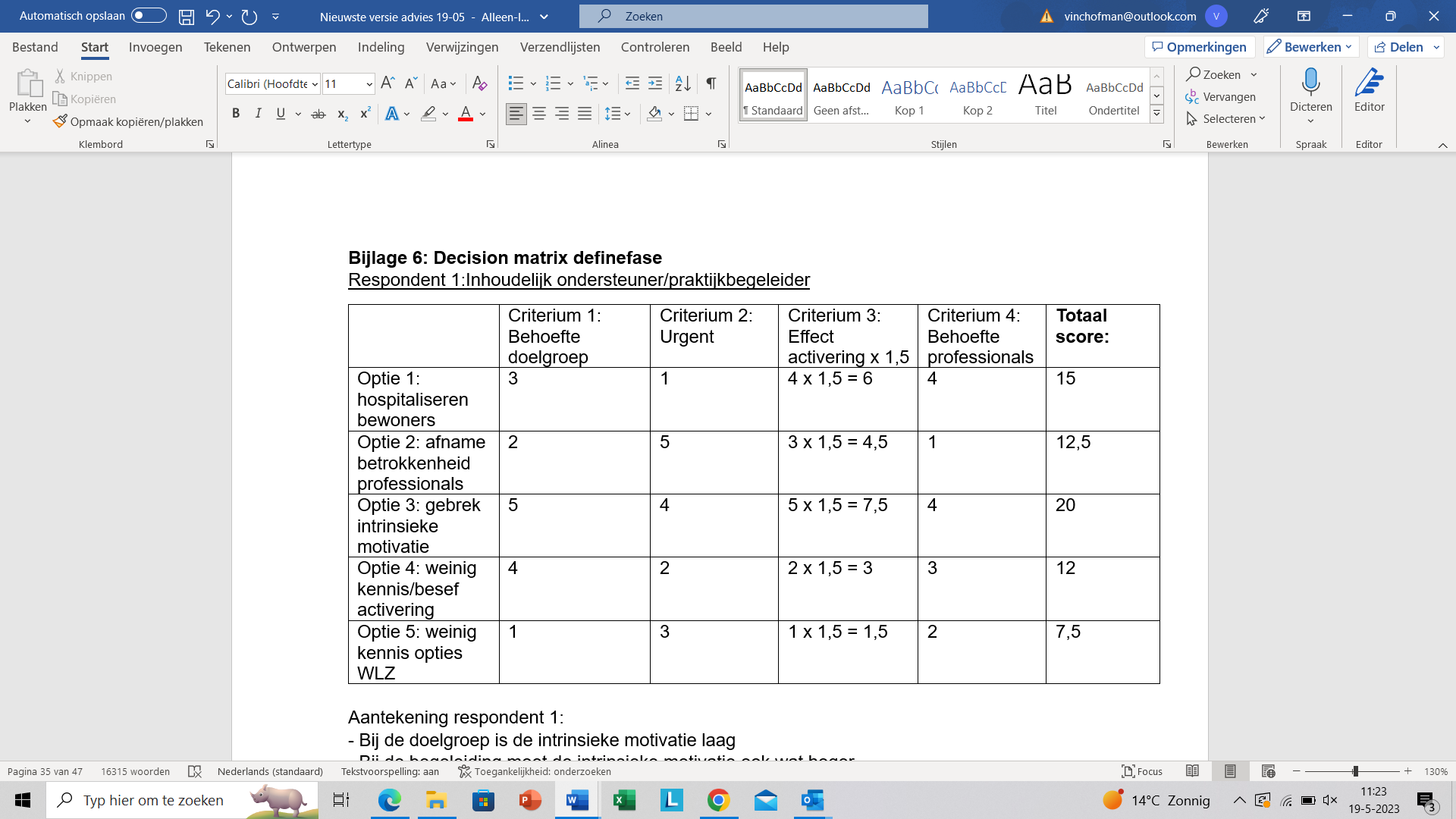 3.2.2 Ontwerpeisen
Met de inzichten uit literatuur, interviews en de decision matrix zijn ontwerpeisen vast gesteld. Zo kwam na afloop van de decision matrix naar voren dat er met name de wens ligt om de methodiek Krachtwerk beter toe te passen in de beroepspraktijk. Zo staat omschreven in Wolf (2019) dat Krachtwerk gebaseerd is op drie pijlers die van belang zijn voor participatie en regie. Namelijk hoop, zelfregulering en burgerschap. Binnen de methodiek zijn meerdere methodische werkwijzen van toepassing. Zo maakt Krachtwerk gebruik van elementen uit MVG, Herstelondersteunende zorg en Rehabilitatie (Wolf, 2019). Veel respondenten geven aan dat ze hun eigen begeleidingsstijl hanteren. Toch zijn er signalen dat de betrokkenheid afneemt bij professionals en dat het lastig is om de doelgroep te motiveren. Vaak ontbreekt de hoop en zelfregie bij de doelgroep. Uit het gesprek met de trajectbegeleider komt naar voren dat door passiviteit, verslavingsproblematiek en weinig intrinsieke motivatie bij de doelgroep er weinig voldoening wordt gehaald uit het werk (Persoonlijke communicatie, 23-02-2023). 

De ontwerpeisen die gesteld worden aan het te ontwerpen product zijn gerelateerd aan kenmerken van de bewoners, mogelijkheden en wensen van de organisatie en inhoudelijk kenmerken (Van der Donk & Van Lanen, 2019). Vanuit de organisatie en het praktijkonderzoek kwamen de volgende ontwerpeisen naar voren:
- Bruikbaar bij bewoners en professionals.
- Intrinsieke motivatie bij bewoners stimuleren tot activering.
- Geen extra kosten voor de organisatie.
- Aansluiten bij de methodische manier van werken.
- Duurzaam in gebruik.
- Betrokkenheid tussen bewoner en professional vergroten.
- Bewustwording vergroten over het belang van dagbesteding/daginvulling bij professionals.
- Stimuleren van onderlinge samenwerking.3.3. Developfase
In de developfase ligt de focus op het daadwerkelijk ontwikkelen van een product voor het vraagstuk activering. Om de activering van bewoners te stimuleren wordt er gezocht naar methodische werkwijzen die de intrinsieke motivatie vergroten en de professional tools aanreikt om samen met bewoners te zoeken naar een eerste stap tot een zinvolle dagbesteding. 3.3.1 Focusgroep
Vanuit eerder geformuleerde ontwerpeisen is gericht literatuuronderzoek gedaan naar best practices en is er een focusgroep samen gesteld. De focusgroep bestaat uit de inhoudelijk ondersteuner, een trajectbegeleider en een medewerker intake. Alle drie de personen zijn eerder benaderd voor een interview, decision matrix of observatie. Vanwege de brede kennis over de doelgroep en werkwijze binnen Wender is gekozen voor bovengenoemde deelnemers. De keuze om een focusgroep op te zetten is om de continuïteit te waarborgen van eerder gemaakte keuzes. De focusgroep weet wat er speelt, welke ideeën eerder zijn besproken en welke ontwerpeisen zijn geformuleerd (Van ’t Veer et al., 2021). 
Er kwamen verschillende ideeën naar voren, zoals behandelmethodes en best practices die activering onder bewoners kunnen vergroten. Dit waren: Token Economy, Individuele Plaatsing en Steun-methode (IPS), inzetten activiteitenbegeleider, ondersteunende middelen als een folder met uitleg over de Individuele Rehabilitatie Benadering (IRB) of een gesprekskaart MVG (zie Bijlage 7 voor volledige omschrijving literatuur/best practices).3.3.2 Decision matrix
Om te kijken welke opties het beste toepasbaar zijn in de beroepspraktijk is gebruik gemaakt van een decision matrix. Hiermee is een breed gedragen keuze tot stand gekomen om een prototype te ontwikkelen. Met een decision matrix is inzichtelijk gemaakt hoe de optie voldoet aan de geformuleerde ontwerpeisen. De criteria die zijn gesteld zijn:
- Het toepasbaar kunnen inzetten in de beroepspraktijk (toepasbaar beroepspraktijk).
- Activering en vergroten van motivatie (effect).
- Geschikt voor de langere termijn (duurzaam).
- Financiële ruimte om optie toe te passen in de praktijk (financiën).Hierbij is iedere optie gescoord op een schaal van 0-5 om op deze manier inzichtelijk te krijgen in hoeverre de optie voldoet aan genoemde criteria. Van tevoren is elke geboden optie en criterium uitgelegd. Aan de hand van de bevindingen en score uit de focusgroep is er gebrainstormd over een mogelijk product. 
(Voorbeeld ingevulde desicion matrix, Bijlage 7)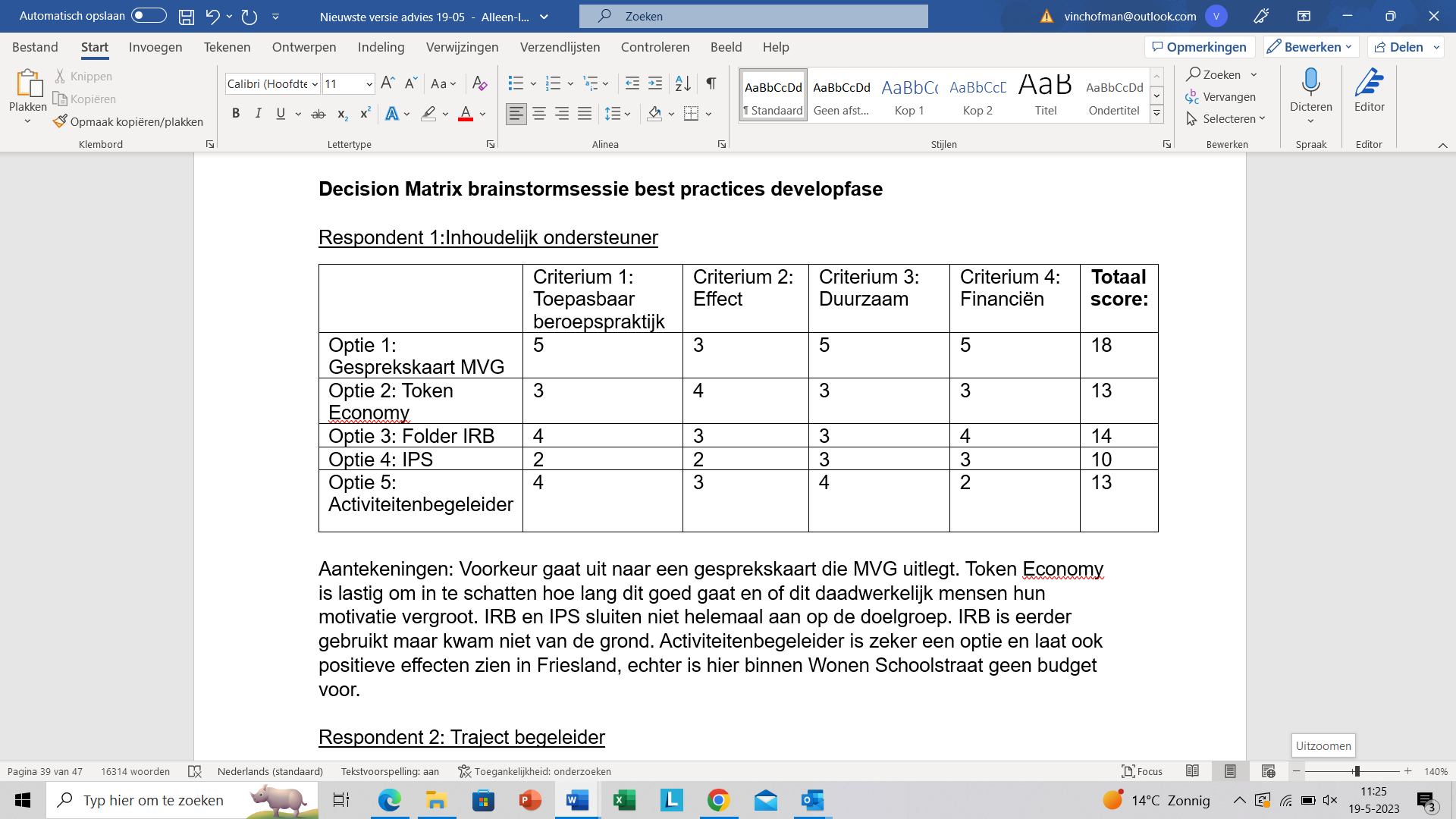 Een Token Economy kwam naar voren als goede mogelijkheid, maar is door gebrek aan personeel en financiën geen optie. Behandelmethode IPS sluit niet aan bij de ernstige problematiek van de doelgroep. Activiteitenbegeleider is niet mogelijk in verband met tekort aan financiën. Met IRB is in het verleden geen goede ervaring opgedaan. De gesprekskaart Motiverende Gespreksvoering kwam naar voren als het meest aansluitende product. De resultaten en aantekeningen van decision matrix zijn te vinden in Bijlage 7.Uit bovengenoemde brainstormsessie is de keuze gemaakt om een gesprekskaart te ontwikkelen, hierbij worden tools aangereikt aan de professional om verandertaal uit te lokken bij de bewoner. Volgens Miller & Rollnick (2018) blijkt dat het laten uitspreken van verandertaal motivatie ontlokt. Het nadenken en uitspreken van verandering gaat gepaard met interne discussie, het nadenken over voor- en nadelen van verandering en alternatieven. Het laten uitspreken van argumenten voor verandering kan men gebruiken om motivatie te creëren en daadwerkelijk tot verandering te komen. Ook het herkennen van behoudtaal is essentieel om verandertaal toe te passen en de denkwijze van iemand te stimuleren naar motivatie en verandering (Miller & Rollnick, 2018). 3.3.3 Prototype
Voor het ontwikkelen van een product is een simpel prototype ontwikkeld dat wij hebben voorgelegd aan de focusgroep. Graag hadden wij een werknemer benaderd die niet eerder had meegewerkt aan dit onderzoek. Hiermee wilden we een frisse neutrale blik mee te laten kijken naar ons prototype. Helaas vanwege uitval en ziekte binnen Wonen Schoolstraat was dit niet mogelijk. Er is in deze fase gekozen om geen bewoners te benaderen, dit vanwege eerder genoemde redenen.Voor het testen is er gebruik gemaakt van een Lo-fi prototyping. Dit had als doel om te kunnen testen hoe het prototype vorm gegeven dient te worden (Van ’t Veer et al., 2021). Hierbij gaat één van de deelnemers aan de slag met een simpel prototype. Dit heeft plaats gevonden door middel van een rollenspel volgens het think-out-loud principe, waarbij de deelnemer bewust hardop uitspreekt welke punten goed zijn, minder goed en waar verbeterpunten liggen etc. De twee andere deelnemers uit de focusgroep noteerden hun bevindingen en verbeterpunten, hierbij is vooraf afgesproken om hen te laten kijken naar vraagstelling, ervaring en toepassing (Van ’t Veer et al., 2021). 
Na afloop van de test is gezamenlijk gediscussieerd over het prototype. Zo kwam naar voren dat sommige vragen anders geformuleerd moesten worden en andere vragen iets te oordelend en/of suggestief geformuleerd waren. Vanuit de focusgroep kwam naar voren dat er goed aan gedaan wordt om bepaalde vragen algemeen te formuleren, zodat die altijd toepasbaar kunnen zijn en andere vragen juist specifiek toe te spitsen op de situatie. Verder adviseerde de focusgroep om expliciet te vragen naar het ritme van de bewoner. Dit vanwege vaste routine van inname medicatie of middelengebruik bij bewoners. Hier passen de professionals binnen Wonen Schoolstraat vaak hun benadering of contactmoment op aan. Verder kwam naar voren dat de gesprekskaart zich primair moet richten op vragen naar activatie/dagbesteding. Ook werd het belang benadrukt van het richten op kleine stapjes en het gebruiken van begrijpelijke taal voor zowel professional als bewoner. Dit houdt in dat iedereen de formulering van de vragen snapt en weet toe te passen. De volledige analyse Lo-fi prototyping en prototype is te vinden in Bijlage 8. 3.4 Deliverfase
In de deliverfase wordt beschreven hoe het ontworpen product geïntroduceerd en geïmplementeerd kan worden in de praktijk. Aan de hand van feedback uit de focusgroep is het prototype aangepast. 3.4.1 Investigative rehearsel
Om de aangepaste versie uit te proberen is gekozen voor de testmethodiek investigative rehearsel. Er wordt in een vooraf besproken scenario gekeken hoe de gesprekskaart het beste toegepast kan worden. Hierbij is het doel om te verkennen en te leren van de interactie en reactie die tot stand komt (Van ’t Veer et al., 2021). Hiervoor werden een aantal professionals benaderd. De deelnemende bewoners en professionals werden ingelicht over het onderzoek en de anonimiteit werd gegarandeerd. 3.4.2 Eerste testronde
Voor de eerste test is de trajectbegeleider benaderd die eerder meewerkte aan de decision matrix en lo-fi prototyping. Samen met de trajectbegeleider is een bewoner benaderd om de gesprekskaart te testen. De gesprekskaart wordt in de praktijk toegepast tussen professional en bewoner, zodat deze manier van testen de praktijksituatie nabootst. Tijdens het onderzoeksproces was het vaak lastig om afspraken te maken met bewoners, daarom is er gekozen voor een spontane benadering. De bewoner had al eerder aangegeven wel mee te willen werken aan het onderzoek. De trajectbegeleider stelde vragen vanaf de gesprekskaart die op dat moment passend waren, dit ter beoordeling van de trajectbegeleider als professional. Om het gesprek niet te verstoren is middels het fly on the wall principe geobserveerd. Na afloop van de test waren de trajectbegeleider en bewoner positief over de gesprekskaart. De trajectbegeleider vond de gesprekskaart overzichtelijk, bruikbaar en vond de vragen passend bij onderwerpen die hij wilde bespreken. Verder kwam naar voren dat er gekozen moest worden voor een andere kleur combinatie, dit vanwege de leesbaarheid van de tekst. De bewoner vond dat de vragen begrijpelijk waren, maar voor hem wel moeilijk te beantwoorden op dat moment, omdat hij last had van zijn ziektebeeld waardoor hij zich moeilijk kon concentreren. Met de aanwezigheid van de begeleiding kon de veiligheid gewaarborgd worden en is er uiteindelijk relevante informatie uit de test gehaald (zie analyse eerste testronde in Bijlage 9).3.4.3 Evaluatie focusgroep
De bevindingen en ervaringen van de eerste testronde zijn geëvalueerd met de focusgroep. Als feedback kwam naar voren om een aantal vragen te schrappen en anders te formuleren. Dit vanwege de hoeveelheid vragen en de wens de vraag zonder oordeel te formuleren. Ook was er de suggestie om een schaalvraag toe te voegen. De mening van de focusgroep was dat er voldaan is aan de gestelde ontwerpeisen. Het product is goed bruikbaar voor alle professionals en sluit aan bij de methode Krachtwerk. De vragen lokken verandertaal uit bij de doelgroep waardoor de intrinsieke motivatie vergroot kan worden bij de bewoner. Door het toepassen van de gesprekskaart kan de professional actief op zoek naar een veranderwens bij de bewoner. Hierdoor kunnen werknemers en bewoners gezamenlijk werken aan een gesteld doel en het sociaal functioneren van de bewoner bevorderen. 3.4.4 Tweede testronde
Na de evaluatie in de focusgroep is gekozen om een tweede testronde te houden. In het nieuwe prototype was de feedback en bevindingen uit de eerste testronde verwerkt. De tweede testronde had als doel om de laatste aanpassingen te testen en evalueren. Hiervoor is een ervaringsdeskundige benaderd. De keuze hiervoor is vanwege haar perspectief op de doelgroep en omdat zij buiten de focusgroep valt. De ervaringsdeskundige kan hierdoor een neutrale frisse blik werpen op het eindproduct. De tweede test was wederom middels een investigative rehearsel. Tijdens het afnemen van de test is middels fly on the wall geobserveerd. De ervaringsdeskundige heeft meerdere vragen uit de gesprekskaart gesteld aan de bewoner. Wat opviel was dat de bewoner over ging tot verandertaal. 
De bewoner gaf aan een positief gevoel over te hebben gehouden aan het gesprek. Vanuit de ervaringsdeskundige kwam naar voren dat ze de gesprekskaart als bruikbaar ervaarde. Ze gaf aan dat het voor haar een nieuw inzicht gaf over hoe zij bewoners kon benaderen. Ze vond het prettig om een aantal voorbeeldvragen te hebben en had het gevoel meer de tijd te nemen om tot een goed gesprek te komen. Als verbeterpunten kwam vanuit de ervaringsdeskundige en bewoner naar voren om een vraag aan te passen en om de schaalvraag uit te breiden (zie voor resultaten tweede testronde Bijlage 9). Hoofdstuk 4: Aanbevelingen
In hoofdstuk 4 worden de aanbevelingen beschreven die voortkomen uit het praktijkonderzoek en het gebruik van het product.Met het adviesrapport is de problematiek omtrent activering bij bewoners van Wonen Schoolstraat inzichtelijk gemaakt. Om activering te stimuleren is gesprekskaart ontwikkeld waarbij door middel van een methodische werkwijze de professional tools aangereikt krijgt om samen met de bewoner de intrinsieke motivatie te vergroten en tot een zinvolle daginvulling/dagbesteding te kunnen komen.4.1 Gesprekskaart om verandertaal te ontlokken
Door toepassing van de gesprekskaart om verandertaal te ontlokken kan de professional de intrinsieke motivatie bij de bewoner vergoten. Door de bewoner verandertaal uit te laten spreken ontstaat er een interne discussie. Hierbij denkt de bewoner na over de voor- en nadelen van verandering en gaat nadenken wat een alternatief kan zijn voor een zinvolle dagbesteding. Het laten uitspreken van argumenten om te veranderen kan de motivatie bij de bewoner vergroten (Miller en Rollnick, 2018). In de gesprekskaart is hier dan ook expliciet aandacht voor en staan voorbeeldvragen om een eerste stap te zetten naar verandering en/of een zinvolle dagbesteding. De gesprekskaart is dan ook een hulpmiddel en geheugensteun om motiverende gespreksvoering toe te passen tijdens behandelmomenten/traject begeleiding en in de dagelijkse omgang met bewoners.De gesprekskaart zal geïntroduceerd worden door de onderzoekers en de inhoudelijk ondersteuner tijdens een teamvergadering van de werknemers van Wonen Schoolstraat. Er zal tekst en uitleg worden geven over het gebruik van de gesprekskaart en er zullen afspraken gemaakt worden over periodieke evaluatie. De regie over verdere implementatie van het product zal bij de inhoudelijk ondersteuner liggen. Er wordt aangeraden om het personeel in de beginfase zoveel mogelijk te laten oefenen met de gesprekskaart. Dit kan zowel op elkaar als met de bewoner, hiermee kan het personeel zich de methodiek eigen maken. De aanbeveling voor verdere ontwikkeling en implementatie is om de gesprekskaart een terugkerend onderdeel te laten zijn bij trainingen van de methodiek Krachtwerk. MVG is een onderdeel van Krachtwerk en zou daarom een goede toevoeging kunnen zijn om personeel te scholen in het gebruik van de gesprekskaart (Wolf, 2019). 4.2 Aanvullende aanbevelingen
Aan de hand van literatuuronderzoek en de gesprekken met de professionals zijn een aantal aandachtspunten geformuleerd voor het team van Wonen Schoolstraat.
- Team Kracht Bespreking (TKB): Uit meerdere gesprekken met werknemers kwam naar voren dat door onderbezetting en crisis situaties vaak intervisie niet door gaat. Vanuit het personeel is de behoefte om strenger toe te zien dat TKB gepland worden en ook doorgaan. Voorheen was dit altijd een gewenste methode voor personeel om onderling te reflecteren op gebeurtenissen tijdens het werk zoals agressie, de samenwerking en het welzijn van de bewoners. Uiteindelijk zal TKB leiden tot meer betrokkenheid en deskundigheid.
- Betrekken van medewerkers: Gedurende het onderzoek is een deel van de werknemers betrokken bij het ontwikkelen van het product. Aanbevolen wordt om al het personeel te betrekken bij het verder door ontwikkelen van gesprekskaarten, bijvoorbeeld door een persoonlijke gesprekskaart te maken die aansluit bij de bewoner.
- Inzet activiteitenbegeleider: Het inzetten van een activiteitenbegeleider die als hoofdtaak heeft activiteiten te organiseren en bewoners motiveren mee te doen. Hiervoor zal de organisatie Wender benaderd moeten worden in verband met bekostiging.  
- Breder trekken product: Na verdere evaluatie en implementatie van het product wordt aangeraden om de gesprekskaart toe te passen bij andere locaties van Wender. Literatuurlijst

- De Lange, S. T. H. (2021, 16 juni). Beschermd wonen onder druk door nieuwe Wlz-tarieven - Skipr. Skipr. Geraadpleegd op 4 maart 2023, van https://www.skipr.nl/nieuws/kwart-aanbieders-beschermd-wonen-draait-verlies-met-nieuw-wlz-tarief/- Jurrema, F. R. (2014). De toepassing van herstelwerk bij de doelgroep dubbele diagnose [Bachelorscriptie]. Hogeschool Leiden.

- Klop, H., Onwuteake-Philipsen, B., Gootjes, J., & Evenblij, K. (2018). VUmc Expertisecentrum Palliatieve Zorg. Zorgmijding onder dak- en thuislozen: Lessen uit de werkwijze van straatpastors en geestelijk verzorgers. 

- Korevaar, L., & Droes, J (2016). Handboek rehabilitatie voor zorg en welzijn (3de editie). Uitgeverij Coutinho- Miller, W.R., & Rollnick, S. (2018). Motiverende gespreksvoering (6de editie). Uitgeverij Ekklesia.

- Ministerie van Volksgezondheid Welzijn en Sport, z.d. Beschermd wonen. Geraadpleegd op 12 maart 2023 van https://www.regelhulp.nl/onderwerpen/psychische-klachten/beschermd-wonen#:~:text=Bij%20beschermd%20wonen%20is%20de,en%20begeleiding%20aan%20huis%20krijgt. 

- Overheid.nl, z.d. Wettenbank, Wet langdurige zorg. Geraadpleegd op 12 maart 2023 van https://wetten.overheid.nl/BWBR0035917/2022-07-01#Hoofdstuk8_Artikel8.1.1 

- Rijksoverheid, z.d. Wet langdurige zorg (Wlz). Geraadpleegd op 12 maart 2023 van https://www.rijksoverheid.nl/onderwerpen/verpleeghuizen-en-zorginstellingen/wet-langdurige-zorg-wlz - Trimbos-instituut. (2023, 5 februari). Dubbele diagnose: feiten en cijfers. Geraadpleegd op 5 maart 2023 van https://www.trimbos.nl/kennis/behandeling-dubbele-diagnose/feiten-en-cijfers/- Van Der Donk C., & Lanen, Van, D. (2019). Praktijkonderzoek in zorg en welzijn. Uitgeverij Coutinho, - Van ’t Veer , J., Wouters, E., Veeger, M., & Lugt, van der, R. (2021). Ontwerpen voor zorg en welzijn. Uitgeverij Coutinho. - Wender (2022). Activering, participatie en werk, visiedocument Wender opvang en ondersteuning. - Wender (2023). Locaties. Geraadpleegd op 11 maart 2023 van https://www.wender.nl/locaties/ - Wender (2023). Wij zijn Wender. Geraadpleegd op 11 maart 2023 van https://www.wender.nl/wij-zijn-wender/ - Wolf, J. (2019). Krachtwerk: methodisch werken aan participatie en zelfregie. Uitgeverij Coutinho.Bijlage 1: Eindproduct gesprekskaart en gebruiksaanwijzing
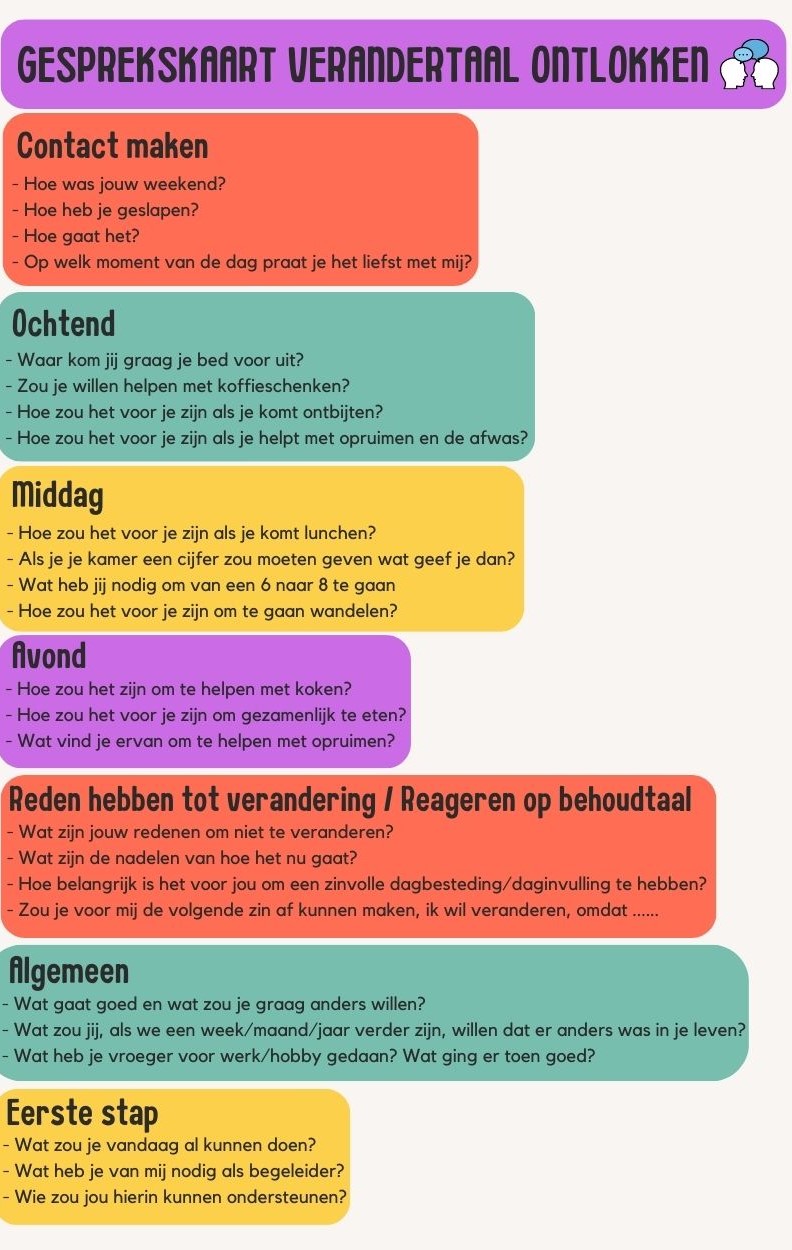 Gebruiksaanwijzing gesprekskaartDoel gesprekskaart: 
De gesprekskaart is ontwikkeld om de professional te ondersteunen in het ontlokken van verandertaal bij bewoners. De gesprekskaart focust zich op het vergroten van kennis en vaardigheden met betrekking tot MVG. De gesprekskaart is bedoeld om actief op zoek te gaan naar een veranderwens bij de bewoner. De vragen zijn zodanig opgesteld dat ze toepasbaar zijn om activatie te stimuleren en een concrete eerste stap te zetten naar activering. De gesprekskaart kan toegepast worden tijdens een begeleidingsgesprek of in het dagelijkse contact met bewoners. Hierbij is het van belang dat de professional zich hoopvol, positief en present opstelt. Het is belangrijk dat de kernwaarden van Wender hierin worden toegepast (Wender, 2023). 
- Bezieling: Vanuit bezieling en motivatie voor het vak en de cliënten toont de professional oprechte betrokkenheid.
- Vakmanschap: Vanuit inlevingsvermogen en professionele vaardigheden wordt vakmanschap geboden. De professional behandelt de bewoner zoals hij/zij zelf ook behandelt wilt worden. 
- Lef: Voor ontwikkeling, vernieuwing en ondernemerszin is lef nodig. De professional toont lef om vanuit de bewoner te kijken naar persoonlijke mogelijkheden.Praktisch gebruik van de kaart:
De kaart heeft een formaat dat makkelijk meegenomen kan worden tijdens het werk en is geplastificeerd om slijtage en beschadiging te voorkomen. Om de kaart zo effectief mogelijk te gebruiken wordt aangeraden hem mee te nemen gedurende de werkdag. De kaart is ook als poster te vinden in de teamkamer.Verandertaal:
Verandertaal is een door iemand uitgesproken argument om tot verandering te komen. Door het laten uitspreken van argumenten om te veranderen ontstaat er een interne discussie. Dit interne debat kan je samen met de bewoner hardop voeren, dit is in wezen de context van MVG. Door het laten nadenken van voor- en nadelen van de beschikbare alternatieven. Hiermee kan je iemand richting een verandering praten door argumenten om te veranderen te blijven noemen en laten uitspreken. Het is hierbij van belang om je als professional te richten op het positieve en te kijken naar wat wel kan. Bij MVG richt men zich met name op vier componenten namelijk (Miller & Rollnick, 2018).
- Willen: de wil om te veranderen.
- Kunnen: iemand zijn eigen inschatting of hij/zij in staat is om te veranderen.
- Reden hebben: de uiting van een specifieke reden om te veranderen.
- Nodig vinden: het benadrukken van urgentie om te veranderen. Behoudtaal:
Tegenover een uitspraak tot verandering kan een net zo sterk argument uitgesproken worden om huidig gedrag te behouden. Behoudtaal en verandertaal zijn elkaars tegen polen. Hierbij is dan sprake van ambivalentie, dit is een normaal proces op weg naar verandering. Het is van belang om wanneer er sprake is van behoudtaal te vragen naar een reden om wel te veranderen. Hierbij is het van belang om open vragen te stellen die verandertaal oproepen (Miller & Rollnick, 2018) .  
- Reden om niet te veranderen, interne voor- en nadelen veranderen.
- Vraag naar argumenten die verandertaal versterken.
- Ga naar ‘’Reden hebben tot verandering’’
- Focus op wat wel goed gaat, blijf hoopvol en present.
- Kijk waar de veranderwens ligt.Bijlage 2: Missie van Wender
Het fundament van Wender zijn de kernwaarden; bezieling, vakmanschap en lef. Met de kernwaarden wil Wender de mentaliteit tonen die haar organisatie, het team en het personeel hanteert (Wender, 2023). 
- Bezieling: Met bezieling wil Wender de intrinsieke motivatie van haar werknemers kracht geven. Vanuit motivatie voor het vak en de cliënten wil het haar oprechte betrokkenheid tonen. 
- Vakmanschap: Wender streeft ernaar om vanuit inlevingsvermogen en professionele vaardigheden vakmanschap te bieden. Binnen Wender geldt de regel om haar bewoners te behandelen zoals de werknemer zelf ook geholpen wil worden. 
- Lef: Lef tonen is wat binnen Wender gewenst is. Wender heeft graag dat haar werknemers zich moedig opstellen om vanuit de cliënt te denken en te kijken naar de persoonlijke mogelijkheden. Voor ontwikkeling, vernieuwing en ondernemerszin is lef nodig.Bijlage 3: Interviewvragen 
Verkennend interview huidige situatie
Naam: 
Functie: 
Werkzaam: Huidige situatie
1. Hoe wordt het vraagstuk ‘’het weinig om handen hebben/geen dag invulling/dagbesteding bij de bewoners’’ door u ervaren?
2. Wat valt u met name op bij de bewoners in de huidige situatie?
3. Waar ligt volgens u de kern van het vraagstuk/probleem?
4. Welke kernwaarden van het sociaal werk worden momenteel niet benut/komen in het geding?
5. Wat wordt er momenteel gedaan om bewoners te activeren?
- Werkzaamheden:
- Bewoners/collega’s:

Gewenste situatie
6. Wat is voor u de gewenste situatie als u kijkt naar het beleid/werkzaamheden/bewoners?
7. Welke verandering zou er moeten plaatsvinden om gewenste situatie te bewerkstelligen?Verleden
8. Welke stappen zijn er in het verleden genomen om activering bij bewoners te stimuleren?
9. Wat ging toen goed? Wat ging toen minder goed? 
- Goed:. 
- Minder goed: 
10. Welke lessen uit het verleden kunnen wij meenemen in het onderzoek? 
11. Waar moet het onderzoek zich met name op richten?Interview vragen bewoners
1. Welke wensen heeft u op het gebied van dagbesteding/daginvulling?
2. Welke dromen en doelen heeft u?
3. Welke mogelijkheden zijn er binnen Wonen Schoolstraat wat betreft daginvulling/dagbesteding?
4. Hoe ervaren jullie de begeleiding binnen Wonen Schoolstraat? Wat gaat goed? Wat kan beter? (Nadruk op activering)
- Goed:
- Kan beter:
5. Hoe kunnen de bewoners gemotiveerd worden om wat bij te dragen aan de leefruimte?
6. Wat moet er gebeuren om Wonen Schoolstraat gezellig en leefbaar te houden?
Bijlage 4: Analyse veldoriëntatie

Interview medewerker intake, 16-02-2023
Vanuit het gesprek met de medewerker intake kwam naar voren dat er momenteel onder de werknemers te weinig urgentie en besef wordt ervaren om dagbesteding/daginvulling. Hierin ligt volgens de respondent nog een slag te slaan. Verder ziet de respondent dat de verslavingsproblematiek op de voorgrond staat bij de bewoners en dit de activering in de weg staat. Vanuit de organisatie wordt er gebruik gemaakt van de participatieladder en zijn stap 0 t/m 3 van toepassing op Wonen Schoolstraat. De respondent is van mening dat er in eerste instantie toegewerkt moet naar het stabiel krijgen van gebruik en het bieden van een vast dag- nachtritme. Ook wordt er vertelt dat dit grote stappen zijn voor de doelgroep en dat dit in kleine stapjes moet. De respondent geeft aan dat voor hem de gewenste situatie zou zijn als nieuwe bewoners worden verzocht om toe te werken naar een zinvolle dagbesteding en hier meer bewustwording over creëren bij de doelgroep. Verder ontbreekt het op dit vlak nog aan visie binnen Wender. In het verleden zijn er wel dagactiviteiten georganiseerd binnen Wonen Schoolstraat, bewoners konden dan knutselen, boeken lezen, een muziekinstrument spelen. Ook is er in het verleden samen gewerkt met WerkPro en werd er op de werkvloer activiteiten georganiseerd. Uiteindelijk zijn dit soort initiatieven verwaterd en hier geen sprake meer van. Interview senior beleidsadviseur, 21-02-2023
Uit het gesprek met senior beleidsadviseur kwam naar voren hoe belangrijk activering is voor het herstel van bewoners. Wender is momenteel vanuit het beleid bezig met het ontwikkelen van een visie m.b.t. activering. Vanuit Krachtwerk is het nu gebruikelijk om een nieuwe bewoner pas na zes weken te benaderen en het gesprek aan te gaan over activering. Volgens senior beleidsadviseur zou activering meer prioriteit moeten krijgen en even belangrijk benaderd moeten worden als wonen en huishoudelijke taken. Er wordt erkend dat de verslavingsproblematiek dit proces in de weg staat en dat er in geleidelijke stappen toegewerkt moet worden naar steeds meer zelfstandigheid. Het bieden van structuur en het gesprek aan gaan over iemand zijn krachten en die tot uiting brengen is iets waar meer aandacht aan gegeven moet worden. Momenteel zit er volgens senior beleidsadviseur een discrepantie in de zelfstandigheid van bewoners en de betrokkenheid van werknemers. De waardigheid komt momenteel in het geding en mensen kunnen maar moeilijk hun patroon doorbreken. In Leeuwarden wordt er op meerdere locaties gewerkt met een activiteitenbegeleider die nadrukkelijk kijkt naar hoe iemand geactiveerd kan worden en kijkt naar een geschikte dagbesteding voor iemand. Verder wordt er binnen Wender meerdere trainingen/cursussen aangeboden die de IRB-methode onder de aandacht brengt. De respondent geeft aan dat wij er goed aan doen om ons te focussen op hoe werknemers verandertaal kunnen laten uitspreken bij de bewoners, kijken hoe bewoners wat kunnen toevoegen binnen het Ommelanderhuis, wellicht zachte dwang toepassen door het hebben van een dagbesteding te verplichten, verder meer aandacht en bewustwording creëren over de mogelijkheden die de WLZ biedt. Interview trajectbegeleider, 23-02-2023
De respondent is van mening dat er veel passiviteit is onder bewoners en dat de verslavingsproblematiek de intrinsieke motivatie vaak in de weg staat. Er is vaak geen alternatief dan te gebruiken. Het lonkt voor veel bewoners niet om voor een klein loon te gaan werken. Doordat de verslavingsproblematiek op de voorgrond staat en er een onderbezetting is bij het personeel neemt de kwaliteit van zorg af. Iedere bewoner heeft een andere benadering nodig en er is veel wisseling tussen tijdelijk/nieuw personeel. Door crises, onderbezetting en complexe casussen die prioriteit hebben is er geen tijd voor intervisie die elke 4 week zou plaatsvinden. Hierdoor is het aanspreken en begeleiden van de bewoners lastiger geworden. Veel nieuwe werknemers zijn nog niet goed ingewerkt, door het traumatische verleden van veel bewoners hebben zij vaak moeite met het binden aan en vertrouwen van mensen. Ook is er vaak sprake van miscommunicatie tussen het huisteam en de inhoudelijke ondersteuner. Door bovenstaande neemt de betrokkenheid onder werknemers richting de doelgroep af. Vaak word je moedeloos van het gedrag van de bewoner en is het soms lastig energie te vinden. Verder zie ik dat in de roostering meer continuïteit moet ontstaat en gezorgd moet worden dat bewoners meer een vast gezicht zien op vaste momenten. Verder wordt er weinig moeite gestoken in het organiseren van activiteiten en zie ik een verbeterpunt op het gebied van samenwerking tussen trajectbegeleider en bijvoorbeeld een bewindvoerder. Voor veel bewoners is het soms lastig om deel te nemen aan een activiteit. Vaak is er wel een wens om mee te doen, echter door angst of een slechte haken veel bewoners af. Bij het organiseren van activiteiten zit vaak geen routine, dit maakt dat dit vaak verwaterd. Dit komt met name door onderbezetting en crisissituaties. Onder werknemers is er momenteel weinig kennis over welke mogelijkheden de wet en regelgeving biedt en welke mogelijkheden er zijn op het gebied van dagbesteding. Verder is de kennis omtrent de psychiatrische stoornissen en verschillende drugs die een rol spelen niet bij iedereen voldoende aanwezig.Interview medewerker wonen en welzijn, 25-02-2023
Vanuit het gesprek met de respondent komt naar voren dat bewoners sinds de corona maatregelen steeds meer zijn gehospitaliseerd. Bewoners voelen zich niet geroepen om iets toe te voegen aan de gemeenschappelijke ruimtes en zijn in principe meer bezig met het scoren van drugs. Slechts een kleine groep bewoners vindt het leuk om mee te helpen of is bereid om zich in te zetten voor de onderhoud van gemeenschappelijke ruimtes. De verslavingsproblematiek zorgt door passiviteit. De hygiëne van kamers is soms ver te zoeken. Dit zorgt dat ik vind dat de waardigheid ver te zoeken is, verder is er op de woonafdeling weinig sprake van sociale cohesie. Werknemers zien graag dat er wordt toegewerkt naar een waardig leven. Ongeveer sinds twee jaar heeft er binnen het team een verandering plaats gevonden waarin het huisteam is afgesplitst met de trajectbegeleiders. Het huisteam focust zich meer op het schoonmaken en activeren. De trajectbegeleider focust zich meer op de begeleiding van doelen op langer termijn. Ik merk dat er door de afsplitsing steeds meer miscommunicatie is over waar een bewoner aan werkt en wat er nodig is in de begeleiding. Ik zie graag dat bewoners meer toevoegen in de gezamenlijke taken binnen het Ommelanderhuis. Dit kan zijn dat bewoners samen met de begeleiding gaat koken, koffie schenken, meer saamhorigheid onder bewoners, betere communicatie tussen werknemers en verschillende teams. Verder lijkt het mij verstandig om in de roostering een eenduidige planning te maken waardoor bewoners steeds een vast gezicht zien. Interview inhoudelijk ondersteuner/scriptiebegeleider, 28-02-2023
In het gesprek met de respondent komt naar voren dat het hebben van een zinvolle daginvulling/dagbesteding nuttig is voor iemand zijn herstel. Door vaak het psychiatrische ziektebeeld in combinatie met de verslaving komt de activering van bewoners maar slecht van de grond. Daarbij komt ook dat het financiële component belangrijk is voor veel bewoners. Het is voor bewoners lucratiever om op straat te dealen/bedelen dan voor een klein loontje bij te verdienen op een sociale werkplaats. Ook denk ik dat het gebruik van bewoners extremer is door dat er verveling ontstaat. Het probleem is momenteel ontstaan doordat er een aantal jaren geleden nog sprake was van een beschermd wonen indicatie waarbij wij zelf de dagbesteding organiseerden. Later was het niet meer mogelijk om vanuit de indicatie dagbesteding te organiseren en daarom zijn wij daar binnen het Ommelanderhuis mee gestopt. Tegenwoordig is hier meer sprake van bewoners op basis van de Wlz en kunnen we eenvoudig dagbesteding inzetten. Wel hebben we de keuze gemaakt om dit door externe partijen uit te laten voeren. Verder heerst er onder de begeleiding/hulpverlening de neiging om taken over te nemen van bewoners. Dit zorgt er extra voor dat bewoners alleen maar meer hospitaliseren. Verder zou er meer urgentie onder de trajectbegeleiders gevoeld moeten worden dat dagbesteding zinvol is in het proces van herstel. Het respect voor de menselijke waardigheid komt momenteel in het geding, het hospitaliseren is hiervan een uiting. Ook is er onder de werknemers weinig kennis over de mogelijkheden die de Wlz biedt. Daarnaast  zijn collega’s soms handeling verlegen en durven ze niet de regie te pakken. Toen er sprake was van meer activiteiten organisatie binnen Wonen Schoolstraat werden bewoners en werknemers ook meer enthousiast en werd dit meer georganiseerd, sinds corona valt dit wat meer in duigen. Zelf zie ik graag meer bewustzijn onder werknemers en bewoners om dagbesteding te promoten en het nut hiervan in te zien. Interview bewoners/tweeling, 10-03-2023
De respondenten die wij hebben gesproken wonen beide al twee jaar bij Wonen Schoolstraat. De tweeling is 50 jaar. Al van jongs af aan zijn ze beide verslaafd, laatste vier jaar zijn ze beide clean. Beide heren helpen iedere week mee met het schenken van koffie en bedienen. Verder proberen ze actief te zijn door zo nu en dan te gaan wandelen of ergens een kopje koffie te drinken. De tweeling geeft aan dat het gebrek van activatie niet door de werknemers komt, maar door het gebrek aan intrinsieke motivatie en verslavingsproblematiek bij de bewoners. Verder geeft de tweeling aan dat zij niet zo zeer zitten te wachten op sociaal contact met de overige bewoners. Iedereen heeft zo zijn rugzakje en zij vinden het moeilijk daar een houding aan te geven. Ook geven ze aan dat ze verder geen ambitie hebben in een bijbaan of een dagbesteding. Dit vanwege sociale angst. De tweeling vinden beide dat bewoners meer zouden mogen toevoegen aan het huishouden en onderhoud van gemeenschappelijke ruimtes. Zelf hebben ze een periode vast gezeten en ook in de gevangenis was er sprake van een corveedienst. Veel bewoners komen maar tot niks en blijven vaak hangen in hun kamer. De tweeling geeft aan dat bewoners meer gestimuleerd moeten worden om een doel te hebben in hun leven en ergens naartoe kunnen werken. Hierbij geven de tweeling aan dat het uit bewoners zelf moet komen, zodra er geen sprake is van intrinsieke motivatie dan is het lastig om te veranderen.Interview ervaringsdeskundige, 29-03-2023
Uit het gesprek met de respondent kwam een mooi inzicht hoe de doelgroep zich doorgaans manifesteert. De respondent vertelde over haar eigen verleden en de verschillende opnames die ze heeft meegemaakt. Ze heeft gemengde ervaringen en zo heeft ze het merendeel van haar opnames als minde prettig ervaren. Ze heeft via de opname bij kliniek Vossenloo een dagbesteding gevonden bij de dierenambulance. Vanuit het niets werd dit aan haar gepresenteerd en voelde ze een doel/droom in haar leven. Wat de respondent binnen Wonen Schoolstraat met name opvalt bij de doelgroep is dat er vaak geen doelen en/of dromen aanwezig zijn. Dit trekt zij zich erg aan. In principe vindt ze de methodiek Krachtwerk een geschikte methode voor Wonen Schoolstraat, echter heeft ze het gevoel dat dit momenteel niet volledig uit de verf komt. Ook valt haar op dat er bij de werknemers onderling veel miscommunicatie is over wat er nu in iemand zijn actieplan staat. Ook merk ik bij veel collega’s een bepaalde cynisme over de hulpverlening. We moeten als hulpverlener zoveel slikken en incasseren dat ik er soms moedeloos van wordt. Ik merk bij mezelf en collega’s dat het soms veel energie kost om bewoners te helpen. Ik merk dat de bewoners binnen Wonen Schoolstraat onder te verdelen zijn in meerdere groepen. Een groep houdt zich met name bezig met gebruik, scoren, dealen. De andere groep is echt geïsoleerd en de andere groep heeft de motivatie en energie om een dagbesteding op te pakken. Er leven hier zoveel bijzondere mensen die eigenlijk nauwelijks liefde ontvangen, hier zou meer aandacht naar uit moeten. Ik denk dat bij de doelgroep binnen Wonen Schoolstraat de intrinsieke motivatie vergoot moet worden. Vaak staat de dubbele diagnose voorop, iedereen heeft een etiket. Ik merk zodra een cliënt de wens heeft om iets te veranderen of een doel heeft dan heb je als hulpverlener een ingang om bij die gene binnen te komen en diegene te bereiken. Zelf heb ik veel gehad aan structuur, routine, verantwoordelijkheid tijdens mijn traject. Ik heb zelf een lange weg afgelegd en dat zal voor de bewoners hier niet anders zijn. Ik had in het verleden veel last van zelfstigma en een laag zelfbeeld. Bijlage 5: Analyse fly-on-the-wall

Analyse Vincent
Observatie medewerker wonen en welzijn, 02-03-2023
Om een duidelijk beeld te krijgen van wat het werk van een medewerker wonen en welzijn inhoudt is er voor gekozen om een dagdeel mee te lopen. De observatie was van 16:00 tot 20:00. Ik kreeg een duidelijk beeld wat de werkzaamheden van een medewerker wonen en welzijn zoal inhoudt. Ze richten zich primair op de huishoudelijke taken binnen Wonen Schoolstraat. Ze bereiden het ontbijt voor, de koffie-uurtjes voor, de lunch en koken het avond eten. Verder sporen ze de bewoners aan om schoon te maken of ondersteunen zij de bewoners hierin. De medewerker die ik mocht observeren gaf mij een rondleiding door het gebouw. Ik kon zien dat hij erg ervaren was in zijn vak en met iedere bewoner in contact kwam. Hij was een vertrouwd gezicht en wist iedereen aan te sporen, zonder enige obstructie. De medewerker vertelde mij zoal uit welke afdelingen het gebouw bestaat en hoe de cohesie onder bewoners is. Wat mij met name opviel is dat er binnen Wonen Schoolstraat een hele diverse doelgroep woont. De ene bewoners uit zijn psychiatrische diagnose meer dan de ander. Een deel vindt het erg interessant dat er iemand mee kijkt en de ander isoleert zich alleen maar. Ook vervuilt de ene bewoner zijn kamer meer dan de ander. Ook vanuit het gesprek met meerdere medewerkers blijkt dit. Er wordt aangegeven dat het bij veel bewoners dweilen met de kraan open is. Zo zijn er veel bewoners die binnen twee dagen hun kamer weer volledig vervuilen. Verder viel mij op dat veel bewoners totaal geen verantwoordelijkheid voelen om hun eigen spullen af te wassen of schoon te maken. Ook valt het mij op dat veel bewoners bij het avond eten alleen een bord met eten komen ophalen en vervolgens dit op de eigen kamer eten. Vanuit de medewerker kwam naar voren dat veel bewoners erg op zichzelf zijn vanwege het psychiatrische ziektebeeld. Ik moest hierbij denken aan het hebben van stemmen, angstklachten etc. Ook valt het mij op dat er maar een klein deel van de bewoners gebruik maakte van de optie die wordt geboden om een maaltijd op te halen. Van de 47 bewoners heb ik slechts 12 bewoners gezien die een maaltijd komen halen. In gesprek met een bewoner werd mij vertelt dat de bewoners doorgaans een beloning willen zodra zij huishoudelijke taken moeten doen. De bewoner had zelf wel een daginvulling door de daklozen krant te verkopen. Dit deed hij meerdere dagen in de week. Ook ging hij met een huisgenoot eens per week afval opruimen in de stad. De bewoner vertelde mij hoe de bewoners zich doorgaans gedragen en denken. Zo vertelde hij dat veel bewoners weinig structuur hebben en met name bezig zijn met scoren of geld verdienen om aan middelen uit te geven. De bewoner zag het op zich wel zitten als er iets van een corveedienst kwam waarbij bewoners verplicht werden wat te doen. Ook zag hij de beperkingen hiervan in en haf hij aan dat het bij veel bewoners ontbreekt aan intrinsieke motivatie. Observatie inhoudelijk ondersteuner, 08-03-2023
Om een beeld te krijgen hoe het er in de ochtend er aan toe gaat binnen Wonen Schoolstraat liep ik mee met een van de inhoudelijke ondersteuners van 10:00 tot 12:30. Ik kon met name zien hoe hij er het beste van probeerde te maken om bewoners aan te spreken op hun gedrag, afspraken te maken of in te lichten over zaken als financiën. Ik zag dat het hem moeilijk af ging om contact te maken met verschillende bewoners. Veel bewoners kwamen verstrooid over en chaotisch. De inhoudelijk ondersteuner moest veel informatie blijvend herhalen. Je zag dat dit energie kostte. Ook kon ik zien dat er hier en daar al een bevooroordeelde gedachte/uitspraak werd gemaakt door de inhoudelijk ondersteuner. Het viel mij op onder wat voor hoge werkdruk hij moet werken en hoe weinig collega’s er aanwezig waren. In gesprek met de inhoudelijk ondersteuner kwam ook naar voren dat het steeds meer energie kost om motivatie te hebben en om voldoening te halen. Het koffie-uurtje werd redelijk druk bezocht. Veel bewoners kwamen hierop af, echter viel mij op dat veel bewoners ook snel weer weg waren. Analyse Juhi
Observatie medewerker wonen en welzijn 07-03-2023
Ik heb meegelopen met een medewerker wonen en welzijn van 08:00 tot 12:00. Ik zag dat er gewerkt werd met een soort van takenlijst die dagelijks werd uitgeprint. Hierop stonden vooral huishoudelijke taken en bijzonderheden zoals bezoek van de thuiszorg en komst van een psychiater. De dag begon met het doornemen van deze takenlijst. Een drietal bewoners moest gewekt worden voor het ontbijt. 1 bewoner werd erg boos toen we op zijn deur klopten en vroeg ons hem met rust te laten. Daarna werd het ontbijt klaargezet in de gezamenlijke ruimte en zag ik dat alle hulpverleners die er op dat moment waren contact maakten met de aanwezige bewoners. Er kwamen 5 bewoners in die ruimte kwamen ontbijten en 5 anderen haalden hun ontbijt op en aten dit in hun kamer. De overige bewoners heb ik niet gezien. Bij navraag bleek dat deze personen geen ontbijt wensten op dit tijdstip. Bij 1 bewoner moest het ontbijt gebracht worden, omdat hij te ziek was om het zelf te halen. Hierna werd het ontbijt opgeruimd. Het viel mij op dat de bewoners hier niet aan mee hielpen.
Na het ontbijt moesten een aantal bewoners hun kamer schoonmaken. Hiervoor is een wisselend rooster in de week. Hiervoor klopten we bij 5 bewoners aan om hen te attenderen op het schoonmaken van de kamer. 2 deden niet open en hier werd verder ook geen actie op ondernomen. De andere 3 zeiden te gaan schoonmaken. De begeleider vertelde dat hij na 12:00 zou checken of de kamers schoongemaakt waren. De medewerker wonen en welzijn vertelde dat hij een aanspreekpunt was voor een aantal bewoners. Daar ging hij langs om te vragen hoe het met ze ging. 1 meneer vertelde enthousiast dat hij een nieuwe hamster had. Dit was een mooi moment van contact tussen de bewoner en de begeleider. Omstreeks half 11 was er koffie waar ik dezelfde mensen zag als bij het ontbijt. Het viel de bewoners op dat ik aanwezig was en zochten contact met mij. Ze vroegen of ik een nieuwe stagiaire of werknemer was en hoe ik het vond bij Wonen Schoolstraat. Ik vertelde in het kort over het onderzoek over activering. Ik merkte dat ze bij de eerste zin al afgeleid waren. De contactmomenten waren kort, maar ik kon ze wel langer observeren in de eetzaal. Ze zaten rustig aan hun kopje koffie en in hun eigen wereld. Hierna werd de thuiszorg ontvangen en hebben we ze begeleid naar de kamer waar ze heen moesten. Wat mij opviel is dat ik steeds dezelfde bewoners zag bij de gezamenlijke ontbijt en koffie momenten en dat een deel geen behoefte lijkt te hebben aan contact. Observatie medewerker trajectbegeleider 09-03-2023
Ik liep mee met 1 van de trajectbegeleiders en kwam binnen tijdens de lunch. Er zaten 6 bewoners en 4 medewerkers te lunchen. De medewerkers maakten een praatje met de bewoners. Ik merkte dat ik ook makkelijk contact maakte met de bewoners omdat ik ze al een keer eerder gezien had. De gesprekken waren kort en gingen over dagelijkse dingen zoals het weer. De bewoners zaten rustig aan hun broodje, sommigen lazen de krant en een ander keek netflix. Ik zag weinig interactie onderling. Na de lunch nam de trajectbegeleider mij mee in zijn taken. Hij vertelde mij dat hij voor iemand een aanvraag moest doen bij de gemeente voor WMO. Ook had een bewoner aangegeven dat hij weer naar dagbesteding wilde dus hiervoor moest hij even contact opnemen met WerkPro. Er was ruimte voor het stellen van vragen. Ik was benieuwd naar hoe een actieplan werd opgesteld. Dit liet de trajectbegeleider mij zien en legde het uit. Hij vertelde dat een actieplan wordt opgesteld aan de hand van gesprekken. Deze gesprekken vinden op verschillende momenten plaats en zijn vaak kort. De reden hiervan is dat de concentratieboog van de bewoners vaak laag is en rechtstreekse vragen moeilijk beantwoord kunnen worden. Ik merkte dat de werkdruk hoog lag. Er waren veel dingen die geregeld moesten worden en veel bewoners.
Ik zag gedurende de middag meer bewoners dan ik in de ochtend had gezien. Het koffie uurtje werd ook meer bezocht dan in de ochtend. Ook hier zag ik onderling weinig interactie. 
Bijlage 6: Decision matrix definefase

Respondent 1:Inhoudelijk ondersteuner/praktijkbegeleider
Aantekening respondent 1:
- Bij de doelgroep is de intrinsieke motivatie laag
- Bij de begeleiding moet de intrinsieke motivatie ook wat hoger 
- Weinig zelf onderzoek over wat er mogelijk is binnen Wlz
- Het kost de begeleiding veel energie om de bewoner te blijven prikkelen
- Er moet een tussenweg zijn van overnemen en zelf laten doen
- Stukje van melden van dagbesteding aan het begin zonder dat je zegt dat het meteen moet gebeuren
- Houding van personeel veranderen richting bewoner (duidelijkheid)
- Focus op degene die de snelste stappen maken
- Uitzoeken als begeleider wat iemand nodig heeft.Respondent 2: Inhoudelijk ondersteunerAantekeningen respondent 2:
- Afname betrokkenheid en urgentie hoogst gescoord 
- Behoefte doelgroep: Ze willen echt wel wat 
- Als je meer successen hebt dan heb je meer intrinsieke motivatie
- Er is weinig kennis over wat er mogelijk is
- Het bevragen wordt niet meer gedaan
- Ik maak gebruik van verschillende methodieken die ik op mijn manier uitvoer en gebruik
- De bewoner heeft een betrokken/energieke begeleider nodig Respondent 3: Ervaringsdeskundige/Medewerker Wonen en Welzijn
Aantekeningen: 
- Optie 2 en 3 het hoogst gescoord 
- Het is lastig om ze te motiveren
- Uitspreken van verwachtingen naar bewoners
- Huisteam wordt niet betrokken bij teamoverleg
- Bewoner heeft liefde en aandacht nodigOntwerpeisen:
- Bruikbaar bij bewoners met dubbele diagnose.
- Isolement van de bewoners doorbreken.
- Intrinsieke motivatie bij bewoners stimuleren.
- Geen extra kosten voor de organisatie.
- Aansluiten bij de methodische manier van werken.
- Bruikbaar voor alle professionals.
- Duurzaam in gebruik.
- Betrokkenheid en motivatie van de professional verhogen.
- Stimuleren van onderlinge samenwerking.
- Bewustwording vergroten over het belang van dagbesteding/daginvulling bij professionals.Bijlage 7: Best practices
1. Geprekskaart/poster motiverende gespreksvoering
Motiverende gespreksvoering is gebaseerd op het uitlokken van verandertaal om gedrag te veranderen. Dit is een methode die gedurende het hele werkproces gebruikt moet worden om het meest effectief te zijn. Boek motiverende gespreksvoering (Miller & Rolllnick, 2014). Om te zorgen dat de manier van benaderen gedurende de hele dag motiverend is, kan het prettig zijn om een gesprekskaart/poster bij de hand te hebben. Op die manier word je herinnert aan de belangrijke onderdelen van motiverende gespreksvoering.
Voordelen: Meenemen in het werk. Hangen op kantoor/wc. Herhaling is goed geheugensteun. 
In de zorg wordt er ook gewerkt met een gesprekskaart, maar deze kaart zal aangepast worden naar concrete situaties en voorbeelden op de locatie Wonen Schoolstraat. 

Kennisplein Zorg voor Beter. (2023). Tools gezondheidsvaardigheden. Zorg voor Beter. Geraadpleegd op 27 april 2023 van https://www.zorgvoorbeter.nl/persoonsgerichte-zorg/gezondheidsvaardigheden/toolkit2. Token economy
Token economy is gebasseerd op het uitlokken van positief gedrag door middel belonen. Bij positief gedrag kunnen muntjes/tokens verdiend worden. Tokens kunnen worden ingeruild voor een beloning zoals afgesproken wordt. Bijvoorbeeld een tegoedbon.
Belonen is beter dan straffen omdat het positieve gedrag aanmoedigt en versterkt, terwijl straffen alleen maar het negatieve gedrag onderdrukt zonder het positieve gedrag te bevorderen. 
Het token systeem wordt vooral gebruikt in justitiële inrichtingen en op scholen.
Overwegingen focusgroep: Token economy systeem werd gezien als een goede mogelijkheid maar door het gebrek aan personeel is dit op dit moment geen optie.3. Folder IRB
Sluit goed aan op mensen met langdurige problematiek. Het is een methode om mensen met een psychische aandoening te helpen bij hun herstel. De IRB is gebaseerd op het idee dat elk individu uniek is en dat herstel een persoonlijk proces is. De IRB methode bestaat uit 5 fasen. 
1. Het opbouwen van een vertrouwensrelatie
2. Het identificeren van de doelen van de persoon
3. Het identificeren van de vaardigheden en capaciteiten van de persoon
4. Het ontwikkelen van een actieplan om doelen te bereiken
5. Het ondersteunen van de persoon bij het uitvoeren van actieplan
Bij de locatie Wonen Schoolstraat zit je als het goed is in fase 5, maar wanneer er weer nieuw personeel komt begin je weer bij fase 1 terwijl de actieplannen al opgesteld zijn. Fase 1 duurt bij deze doelgroep erg lang.
Overwegingen focusgroep: Een folder over IRB is alleen maar informatief, maar heeft geen praktische consequenties,

Kenniscentrum Phrenos. (2022, 7 december). Individuele Rehabilitatie Benadering (IRB) - Kenniscentrum Phrenos. Geraadpleeg op 27 april 2023 van https://kenniscentrumphrenos.nl/kennisproduct/individuele-rehabilitatie-benadering-irb/4. Behandelmethodiek IPS
Nieuwe behandelmethode die gebruikt zou kunnen worden. Mensen met ernstige psychiatrische aandoening helpen bij het vinden en behouden van werk. Werk is een belangrijk onderdeel van herstel. De methode bestaat uit 8 principes. Door deze principes te volgen kan de IPS methode mensen met een psychiatrische aandoening helpen om werk te vinden en te behouden en hun leven te verbeteren. Gaat over het direct starten met betaald werk. Is voor deze groep geen optie, ze hebben niet voor niks een WLZ indicatie. 
Overwegingen focusgroep: De behandelmethode IPS sluit niet aan bij de ernstige problematiek van de doelgroep

Wat is IPS? - ips. (2019, 31 oktober). ips. Geraadpleegd op 27 april 2023 van https://www.werkenmetips.nl/wat-is-ips/5. Inzet activiteitenbegeleider
Een activiteitenbegeleider is iemand die mensen met psychiatrische aandoeningen, gedetineerden of mensen met een verstandelijke of fysieke beperking helpt bij het plannen en uitvoeren van activiteiten. Een activiteitenbegeleider is getraind om de behoeften en beperkingen van hun bewoners te begrijpen en activiteiten te ontwikkelen die aansluiten op een zinvolle daginvulling. Ook is de activiteitenbegeleider gericht op het motiveren en activeren.
In Leeuwarden wordt er gebruik gemaakt van een activiteitenbegeleider op de verschillende locaties van Wender.
Overwegingen focusgroep: Voor het inzetten van een activiteitenbegeleider is op dit moment geen financiële ruimte.YouChooz. (2020). Activiteitenbegeleider - Over dit beroep. YouChooz. Geraadpleegd op 29 april 2023 van https://youchooz.nl/nl/beroep/activiteitenbegeleider/over-dit-beroepDecision Matrix brainstormsessie best practices developfase

Respondent 1: Inhoudelijk ondersteuner
Aantekeningen: Voorkeur gaat uit naar een gesprekskaart die MVG uitlegt. Token Economy is lastig om in te schatten hoe lang dit goed gaat en of dit daadwerkelijk mensen hun motivatie vergroot. IRB en IPS sluiten niet helemaal aan op de doelgroep. IRB is eerder gebruikt maar kwam niet van de grond. Activiteitenbegeleider is zeker een optie en laat ook positieve effecten zien in Friesland, echter is hier binnen Wonen Schoolstraat geen budget voor. 

Respondent 2: Traject begeleider
Aantekeningen: Gesprekskaart MVG, Token Economy en activiteitenbegeleider zijn alle drie goede opties voor Wonen Schoolstraat. Bij Token Economy en activiteitenbegeleider is het maar de vraag in hoeverre je hier budget voor krijgt. Ook is het maar de vraag in hoeverre je bij een Token Economy bewoners kan betalen. Met geld is geen optie met sigaretten of tabak vind ik een slechte zaak vanwege het faciliteren van verslaving. IPS richt zich enkel op betaald werk, daar is doelgroep nog niet aan toe. IRB is eerder gebruikt maar kwam niet van de grond. Ook is er al sprake van Krachtwerk methodiek die in mijn optiek beter aansluit bij de doelgroep. Daarom denk ik dat een gesprekskaart MVG mooi hierop kan aansluiten.


Respondent 3: Medewerker intake
Aantekeningen: Een gesprekskaart MVG is de beste optie vanwege het makkelijk toe kunnen passen en vanwege de tools om motivatie te kunnen vergroten. Dit kan een goede optie zijn voor mensen van het huisteam. Ook Token Economy lijkt een interessante optie, echter is het op poten zetten hiervan moeilijk en kan dit enige tijd kosten. Ook is hierbij de vraag hoe je mensen gaat belonen. Geld is geen optie vanwege wetgeving. IRB is al eerder geprobeerd en huidige werkwijze Krachtwerk heeft hier elementen van. IPS sluit niet aan bij de doelgroep vanwege de focus op betaald werk. Bijlage 8: Analyse Lo-Fi prototyping
Prototype gesprekskaart Verandertaal ontlokkenDeze gesprekskaart kan worden gebruikt tijdens de dagelijkse werkzaamheden. Het is belangrijk om per bewoner te weten op welk moment van de dag hij/zij het best aanspreekbaar is. De zinnen op deze kaart zijn ter inspiratie en zorgen voor een motiverende gespreksvoering. Deze methodiek is een onderdeel van de methode Krachtwerk. Deze kaart is een hulpmiddel om verandertaal uit te lokken met als doel de intrinsieke motivatie te vergroten bij bewoners. Het is het goed je te realiseren dat om iets te bereiken er vaak herhaling nodig is over langere tijd.De kaart is ingedeeld op volgorde van de dagelijkse bezigheden en eindigt met voorbeelden van algemene verandertaal.Contact maken
- Hoe was jouw weekend?
- Hoe heb je geslapen?
- Hoe gaat het?
- Op welk moment van de dag ben jij het best te bereiken?Ochtend
- Waar kom jij graag je bed voor uit?
- Zou je willen helpen met koffieschenken?
- Hoe zou het voor je zijn als je komt ontbijten?
- Hoe zou het voor je zijn als je helpt met opruimen en de afwas?

Middag
- Hoe zou het voor je zijn als je komt lunchen?
- Als je je kamer een cijfer zou moeten geven wat geef je dan?
- Hoe zou het voor je zijn om te gaan wandelen?Avond
- Hoe zou het voor je zijn om te helpen met koken?
- Hoe zou het voor je zijn om gezamenlijk te eten?
- Wat vind je ervan om te helpen met opruimen?Algemeen
- Wat gaat goed en wat zou je graag anders willen?
- Wat zou jij, als we een week/maand/jaar verder zijn, willen dat er anders was in je leven?
- Wat heb je vroeger voor werk/hobby gedaan? Wat ging er toen goed?Reden hebben tot verandering
- Waarom zou je een zinvolle dagbesteding/daginvulling willen?
- Wat zijn de nadelen van hoe het nu gaat?
- Wat zijn voordelen van zinvolle dagbesteding/daginvulling/werk/hobby?
- Hoe belangrijk is het voor jou om een zinvolle dagbesteding/alternatief/daginvulling te hebben?
- Ik wil je de volgende zin af laten maken: Het kan niet langer gaan zoals het nu gaat, omdat

Eerste stap
- Wat zou een eerste stap kunnen zijn voor ___?
- Wat heb je van mij nodig als begeleider?
- Wie zou jou hierin kunnen ondersteunen?
- Wat zou je vandaag al kunnen doen?Analyse Lo-Fi PrototypingTijdens het testen van de gesprekskaart kwam naar voren dat de insteek van de gesprekskaart een positieve hoopvolle houding vergt van de professional. Er moet expliciet gevraagd worden naar doelen van de bewoner, hierbij moet de vraagstelling ook geen negatieve lading hebben. Er moet bij het gebruik van de gesprekskaart tools aangereikt worden om opzoek te gaan naar de eerste stap om een doel te stellen. Hierbij moet door gevraagd worden naar een reden om te willen veranderen, reden vinden om uit je bed te komen. Formulering van de gesprekskaart moet direct over genomen kunnen worden in de hulpverlening en in begrijpelijke taal worden verwoord.Na afloop kwam naar voren dat met name de vragen wat bruikbaarder, concreter en simpeler geformuleerd moeten worden. Verder moet er vermeld worden om de professional na te vragen wanneer een bewoner het beste aanspreekbaar is op een dag. Dit vanwege de vaste routine die bewoners hebben omtrent gebruik en/of medicatie. Het is goed om inzichtelijk te hebben hoe iemand erbij zit, dit om een juiste inschatting te maken hoe je het gesprek wil aanvliegen. Aantekeningen:
- Medewerkers wonen en welzijn hebben het meeste contact met de bewoners.
- Open vragen stellen, vragen naar wat is zinnig, 
- Rollenspel: P. is bewoner, R. vraagt door naar wat gewenst situatie is (rust), reden van nut laten uit spreken, reden om minder te gebruiken, vragen naar of iemand kan mee helpen, vragen naar ondersteuning, 
- Verslaving staat op de voorgrond en zorgt vaak voor dat eerste stap moeilijk gezet is, dit komt vaak in de praktijk naar voren. 
- Weten naar concrete zaken: wanneer gebruikt iemand, wanneer krijgt iemand medicatie, 
- Product moet blijvend onder de aandacht gebracht worden bij begeleiding.
- Zoeken naar succes ervaringen.
- Wat is een reden om uit bed te komen/Wat geeft je rust? Heb je vroeger gewerkt/ wat heb je toen gedaan/ wat vond je hiervan/ wat was leuk (Krachwerk). 
- Een ijsbreker toepassen. Maakt makkelijker om bij mensen in contact te komen. Bijv. Heb je lekker geslapen, hoe was je weekend (simpel). Veiligheid/openheid moet uitgelokt worden/gewaarborgd worden. 
- Alert zijn op hoopvol en positief benaderen, belangrijk om contactstijl aan te passen op ‘’type’’ bewoner. Hoe zit iemand erbij, zit iemand vaak/weinig in gebruik. 
- Kaart richten op werk/dagbesteding. Gericht vragen op activatie/dagbesteding. 
- Richten op kleine stapjes. 
- Voorbeeldvragen, bewust zodanig formuleren dat je de vraag letterlijk kan overnemen om verandertaal uit te lokken. Hiermee bewustwording creëren hoe je contact maakt en methodisch te werk gaat. 
- Vragen: Waar verheug jij je op, Wat vind je leuk om te doen, Wat heb je vroeger gedaan, Wat zou je graag willen doen, 
- Vragen uit Krachtwerk gebruiken, zoeken naar eerste stap; Wat heb je nodig om wens te bewerkstelligen? Wat heb je van mij nodig als professional? (begrijpbare taal voor bewoners en doelgroep). 
- Boek krachtwerk: Vanaf 257 blz t/m 276 blz. 
- Boek motiverende gespreksvoering, blz 203 t/m 206.Bijlage 9: Analyse Investigative Rehearsel
Prototype 1
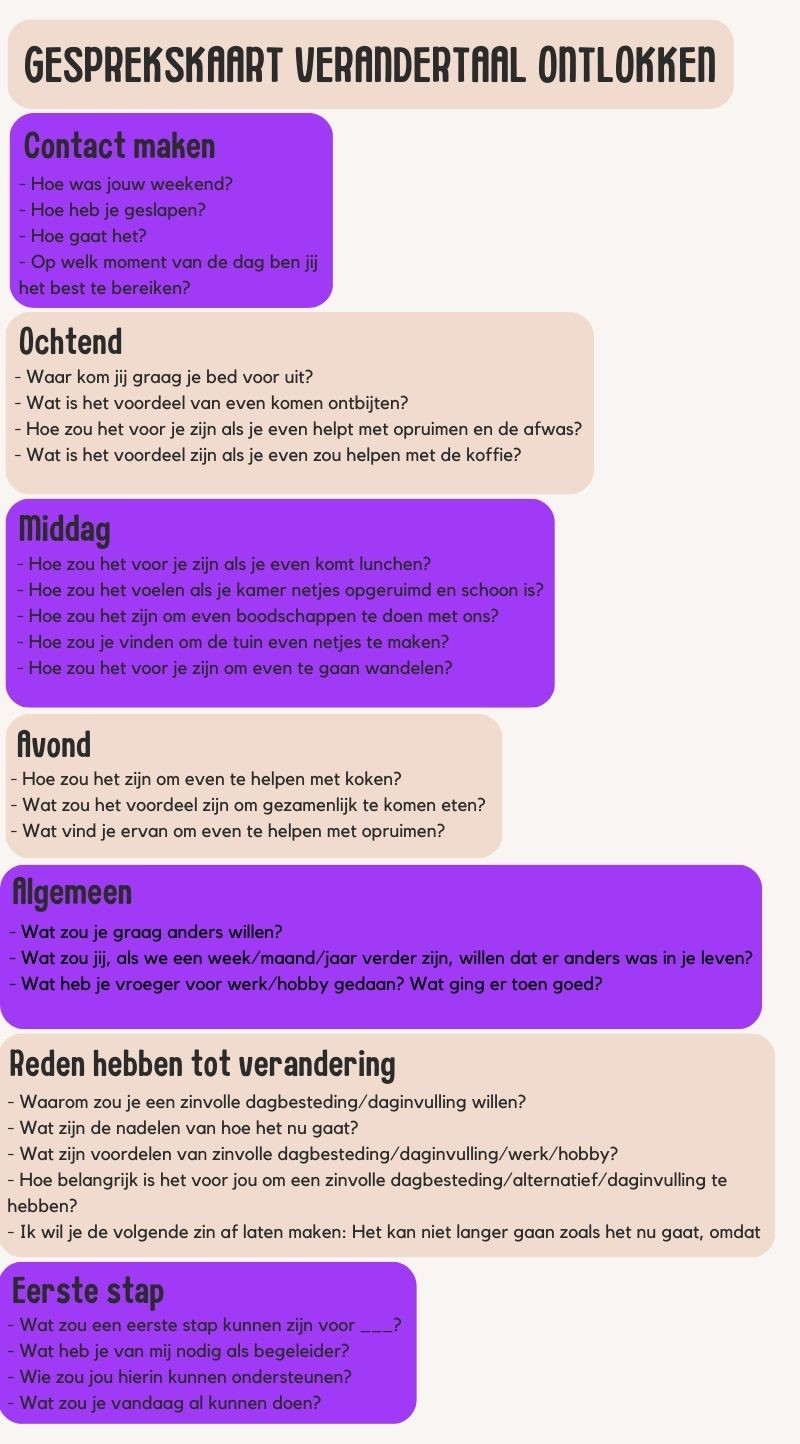 Test 1 gesprekskaart 08-05-2023 fly on the wall
Het gesprek dat heeft plaatsgevonden op de locatie Wonen Schoolstraat was met een bewoner genaamd R. We benaderden R. terwijl hij in de woonkamer zat. Hij reageerde vriendelijk. Hij gaf wel aan wat last te hebben van hoofdpijn en wilde graag een paracetamol. We hebben overlegd met hem wat hij een fijne plek vond om even in gesprek te gaan en dit bleek zijn kamer. Terwijl hij op zijn bed zat stelde de trajectbegeleider hem wat vragen. R. gaf last te hebben van zijn ziektebeeld waardoor hij zich moeilijk kon concentreren. Door vragen te stellen lukte het om hem eventjes kort af te leiden. Hij herpakte zichzelf, maar viel ook weer terug. Het was hierdoor lastig om een volledig gesprek te voeren. Niet alle vragen zijn aan bod gekomen, maar dat hoefde ook niet. Het gesprek duurde zo’n 30 minuten en voelde misschien wat onnatuurlijk aan. Het gesprek moest ook niet te lang duren vanwege de korte spanningsboog. Ik merkte dat R. er wat onrustig bij zat dus besloot hem het papier met de vragen te geven, hij las het door en leek hierdoor gekalmeerd te zijn. Aan het einde van het gesprek pakte hij de vragen er weer bij en zei: heb jij dit gemaakt? Dit ziet er allemaal heel goed uit hoor netjes prima vragen. Achteraf gezien was dit gesprek niet op het goeie moment. R. had nog teveel last van zijn ziektebeeld. Toch was hij positief over de gesprekskaart en vond hij de aanwezigheid van de observant goed. Het blijft belangrijk de bewoner te benaderen op een moment dat hij/zij het best aanspreekbaar is.Vragen die gesteld zijn aan R.
TB: Wat doe je als eerst als je wakker wordt?
R: Ik ben altijd wel vroeg wakker, even opfrissen en koffie drinken
TB: Zijn er dan meer bewoners aanwezig? En wie?
R: Jazeker, ik weet alleen niet wie daar let ik niet op.TB: S. en F. die schenken altijd koffie, hoe zou je het vinden om mee te helpen met klusjes in het huis zoals in de tuin bijvoorbeeld.
R: Weet ik zo niet eigenlijk even over nadenkenTB: Op woensdag worden kunnen bewoners helpen met koken, als jij mee zou helpen wat zou je dan willen maken? Is er iets dat je van vroeger kent dat je erg lekker vindt.
R: Ik weet het niet, ik eet wat de pot schaft ik ben niet zo moeilijk.TB: Je hebt dagbesteding gedaan bij het Twaalfde huis, zou je nu weer iets buiten de deur willen doen aan dagbesteding?
R: Even over nadenken, ik vind een stukje wandelen ook wel fijn, maar dan het liefst met een begeleider want dat vind ik gezellig lekker even uit de kamer ook. TB: Als je jouw kamer een cijfer zou moeten geven, wat geef je dan?
R: Een 6+ wel
TB: Wat zou je graag anders zien?
R: Ik moet wat stoffen af en toe, kleine moeite maarja dan moet alles er weer af.
TB: En waar ben je trots op in je kamer?
R.: Dat het mijn kamer is persoonlijk de foto’s aan de muur bijvoorbeeld.Opmerkingen gesprekskaart trajectbegeleider
- Goed bruikbaar en overzichtelijk en sluit aan bij de methode Krachtwerk
- Het is niet erg dat er veel vragen in staan, dit is juist wel handig voor ieder binnen ons team. Hierdoor weten ze richting te geven aan het gesprek dat (spontaan) plaats zal vinden.
- Maak de vraagstelling eigen en persoonlijk 
- Maak gebruik van wat lichtere kleuren zodat de tekst goed leesbaar is.Prototype 2
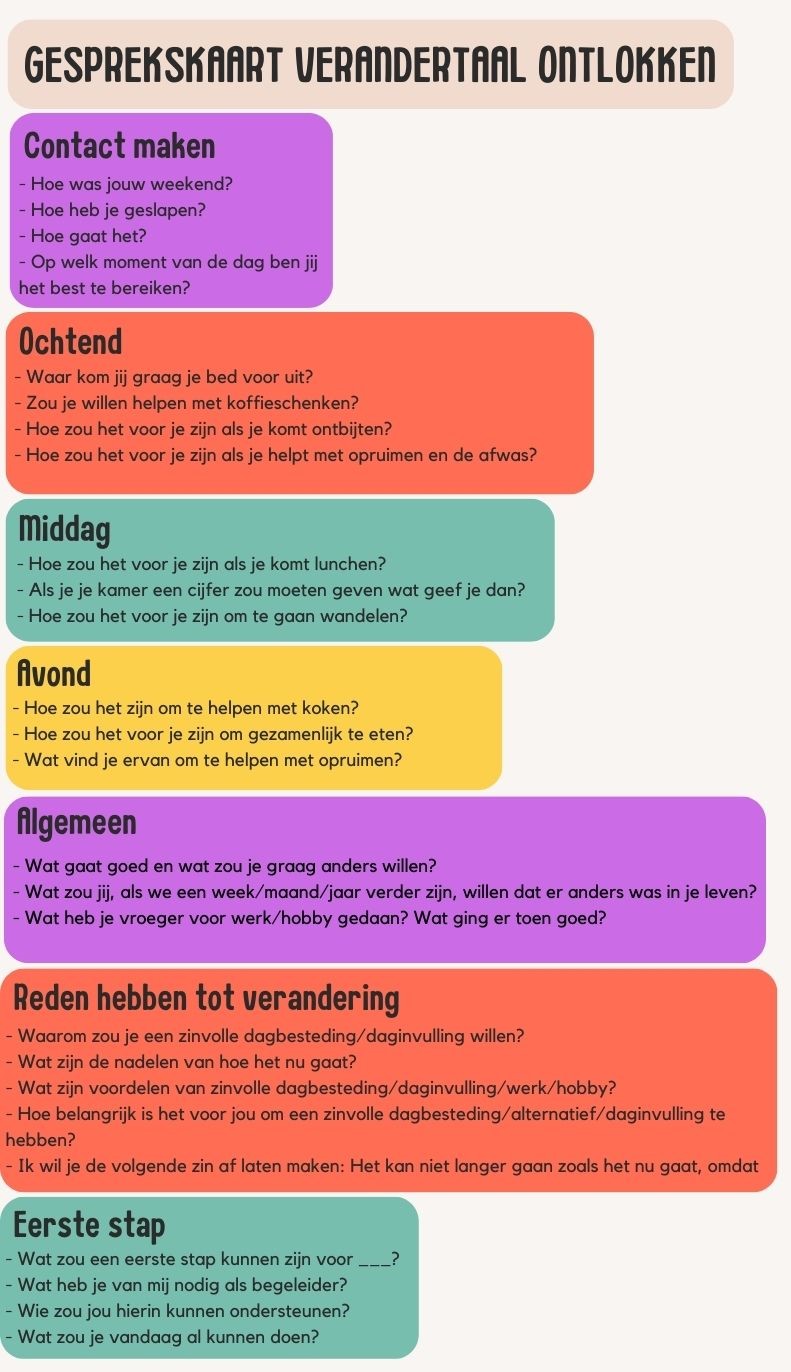 Test 2 gesprekskaart 14-05-2023 fly on the wall
Het gesprek dat heeft plaatsgevonden op de locatie Wonen Schoolstraat was met een bewoner genaamd J. We benaderden J. toen hij net klaar was met zijn avond eten. Hij reageerde enthousiast en wilde graag mee werken. Terwijl we aan tafel zaten begon Vincent met het uitleggen van het onderzoek en de gesprekskaart aan J. en de ervaringsdeskundige die de kaart ging uit testen. Ook vermeldde Vincent dat we aan het einde van het gesprek graag even willen evalueren over hoe de vragen worden ervaren bij de bewoner en bij de ervaringsdeskundige. Het gesprek duurde in totaal een half uur. J. praatte veel en had erg veel informatie die hij wilde delen buiten de interview vragen om. We hebben hem vooral laten uitpraten en gingen dan weer verder met de vragen. Contact maken
Ervaringsdeskundige: Hoe was jouw weekend? 
J: Ik heb zo’n leuk weekend gehad ik ben naar de kermis geweest en er ging ook een begeleider mee. Ik ben in alle attracties geweest op de vismarkt en grote markt. De begeleider durfde niet mee in de attracties (vertelt uitgebreid verder over zijn ervaringen van de attracties).
Ervaringsdeskundige: Op welk moment van de dag ben jij het best te bereiken? 
J: Ja ehm weet ik niet, ik ben altijd wel te bereiken. Maar dit is voor iedereen anders, ik kan het wel invullen voor iedereen, maar ik vind dit geen goeie vraag. Dit kan een beetje dwingend over komen. Ik ben 1 van de weinige bewoners die niet rookt en weinig drugs gebruikt. Ik ben hierom niet een doorsnee bewoner van de locatie Wonen Schoolstraat. Ik kom mijn afspraken na en begeleiders en andere bewoners kunnen altijd op mij rekenen. Ik zou deze vraag eruit halen.Ochtend
Ervaringsdeskundige: Waar kom jij graag je bed voor uit? 
J: Oh als ik weet dat er leuke medewerkers aan het werk zijn dan kom ik wel mijn bed uit, maar ook als ik weet dat er wat lekkers wordt geserveerd bij het ontbijt. Ik ben meestal wel aanwezig bij het ontbijt.Middag
Ervaringsdeskundige: Hoe zou het voor je zijn om te gaan wandelen?
J: Ik wandel heel erg veel door de stad, een rondje Forum of even boodschappen doen. Ik probeer ook wel eens andere bewoners mee te krijgen, maar dit gaat erg moeizaam. Ik krijg ze niet van de kamer. Algemeen
Ervaringsdeskundige: Wat gaat goed en wat zou je graag anders willen? 
J: Ik vind dit een moeilijke vraag. Ik moet er even over nadenken. Ik heb een psychotisch ziektebeeld en kan hierdoor vaak wat achterdochtig zijn.
Ervaringsdeskundige: Wat heb je vroeger voor werk gedaan en wat ging er toen goed?
J: Oh ik heb vroeger zoveel gewerkt, zoveel banen gehad, ook bij de Euroborg. De laatste vier banen die ik gehad heb waren dan niet legaal, maar ik vond het wel heel leuk. 
Ervaringsdeskundige: Als je het zo leuk vond, zou je dan nu niet weer willen werken?
J: Ja eigenlijk wel nu we het er zo over hebben. Ik weet eigenlijk wel wat ik wil, ik weet alleen niet zo goed hoe ik dat voor elkaar krijg.Eerste stap
Ervaringsdeskundige: Wat zou een eerste stap kunnen zijn? Wat zou je al kunnen doen?
J: Dat weet ik ook niet zo goed
Ervaringsdeskundige: Wat zou jij, als we een jaar verder zijn, willen dat er anders was in je leven?
J: Ik zou ergens anders willen wonen niet in Nederland in ieder geval, ook niet in het oosten van Europa maar graag wat zuidelijker. Ik wil best werken maar ik wil niet zoveel belasting hoeven betalen.  Na een kwartier gaf J. aan dat hij graag de rollen even wilde omdraaien en begon met het stellen van vragen van de gesprekskaart aan de ervaringsdeskundige. Hij leek hier veel plezier in te hebben en kwam zelfverzekerd over. J. stelde de schaalvraag met betrekking tot haar werk en een aantal andere vragen over huishoudelijke taken. J. gaf de ervaringsdeskundige een 9 op haar manier van begeleiden. Hij gaf aan veel respect te hebben voor haar, omdat ze vroeger ook gebruikt heeft en nu op het rechte pad zit. Hij had bewondering voor haar en zei dat als er iemand is die de bewoners echt kan begrijpen is zij het. Ze vond dit een mooi compliment en gaf aan dat dit werk ook haar eerste betaalde baan is en dat het structuur en stabiliteit geeft.Na afloop hebben we gevraagd wat de bewoner en de ervaringsdeskundige vonden van de vragen en wat er eventueel nog anders zou kunnen. Opmerkingen gesprekskaart ervaringsdeskundige
- Fijn om even de tijd te nemen om een gesprek te voeren
- Verandervragen laat mensen nadenken, hierdoor kom je zelf ook tot een ander inzichten
- Door deze vragen sta je zelf ook stil bij relevante (kleine) onderwerpen, waar je het anders misschien niet over hebt. Zoals de schaalvraag over de kamer. Wat vinden bewoners er eigenlijk zelf van dat ze leven in een vervuilde kamer. 
- Voor de trajectbegeleiders is dit een hele handige kaart, voor mij is het meer een bewustwording over hoe iemand te benaderen en vragen naar iemand zijn beleving.
- Schaalvraag is heel goed  zet er een vervolg vraag in. Wat heb je nodig om van een 6 een 7 te maken?
- De vraag maak de zin af vraag heeft enige uitleg nodig. Ook zeg je daarmee al dat het niet goed gaat met de bewoner terwijl hij dit zelf misschien niet zo ervaart.Opmerkingen gesprekskaart bewoner
- De vraag over op welk moment van de dag ben jij het best te bereiken eruit halen
- De vragen kwamen prettig overCriterium 1: Behoefte doelgroepCriterium 2: UrgentCriterium 3: Effect activering x 1,5Criterium 4: Behoefte professionalsTotaal score:Optie 1: hospitaliseren bewoners314 x 1,5 = 6415Optie 2: afname betrokkenheid professionals253 x 1,5 = 4,5112,5Optie 3: gebrek intrinsieke motivatie545 x 1,5 = 7,5420Optie 4: weinig kennis/besef activering422 x 1,5 = 3312Optie 5: weinig kennis opties WLZ131 x 1,5 = 1,527,5Criterium 1: Behoefte doelgroepCriterium 2: UrgentCriterium 3: Effect activering x 1,5Criterium 4: Behoefte professionalsTotaal score:Optie 1: hospitaliseren bewoners223 x 1,5 = 4,5210,5Optie 2: afname betrokkenheid professionals344 x 1,5 = 6417Optie 3: gebrek intrinsieke motivatie133 x 1,5 = 4,5412,5Optie 4: weinig kennis/besef activering3 22 x 1,5 = 3311Optie 5: weinig kennis opties WLZ112 x 1,5 = 338Criterium 1: Behoefte doelgroepCriterium 2: UrgentCriterium 3: Effect activering x 1,5Criterium 4: Behoefte professionalsTotaal score:Optie 1: hospitaliseren bewoners224 x 1,5 = 6414Optie 2: afname betrokkenheid professionals144 x 1,5 = 6415Optie 3: gebrek intrinsieke motivatie144 x 1,5 = 6415Optie 4: weinig kennis/besef activering132 x 1,5 = 3411Optie 5: weinig kennis opties WLZ132 x 1,5 = 3411Criterium 1: Toepasbaar beroepspraktijkCriterium 2: EffectCriterium 3: DuurzaamCriterium 4: Financiën Totaal score:Optie 1: Gesprekskaart MVG535518Optie 2: Token Economy343313Optie 3: Folder IRB433414Optie 4: IPS223310Optie 5: Activiteitenbegeleider434213Criterium 1: Toepasbaar beroepspraktijkCriterium 2: EffectCriterium 3: DuurzaamCriterium 4: Financiën Totaal score:Optie 1: Gesprekskaart MVG435517Optie 2: Token Economy353314Optie 3: Folder IRB532313Optie 4: IPS 22239Optie 5: Activiteitenbegeleider454215Criterium 1: Toepasbaar beroepspraktijkCriterium 2: EffectCriterium 3: DuurzaamCriterium 4: Financiën Totaal score:Optie 1: Gesprekskaart MVG544518Optie 2: Token Economy343313Optie 3: Folder IRB423312Optie 4: IPS223411Optie 5: Activiteitenbegeleider434213